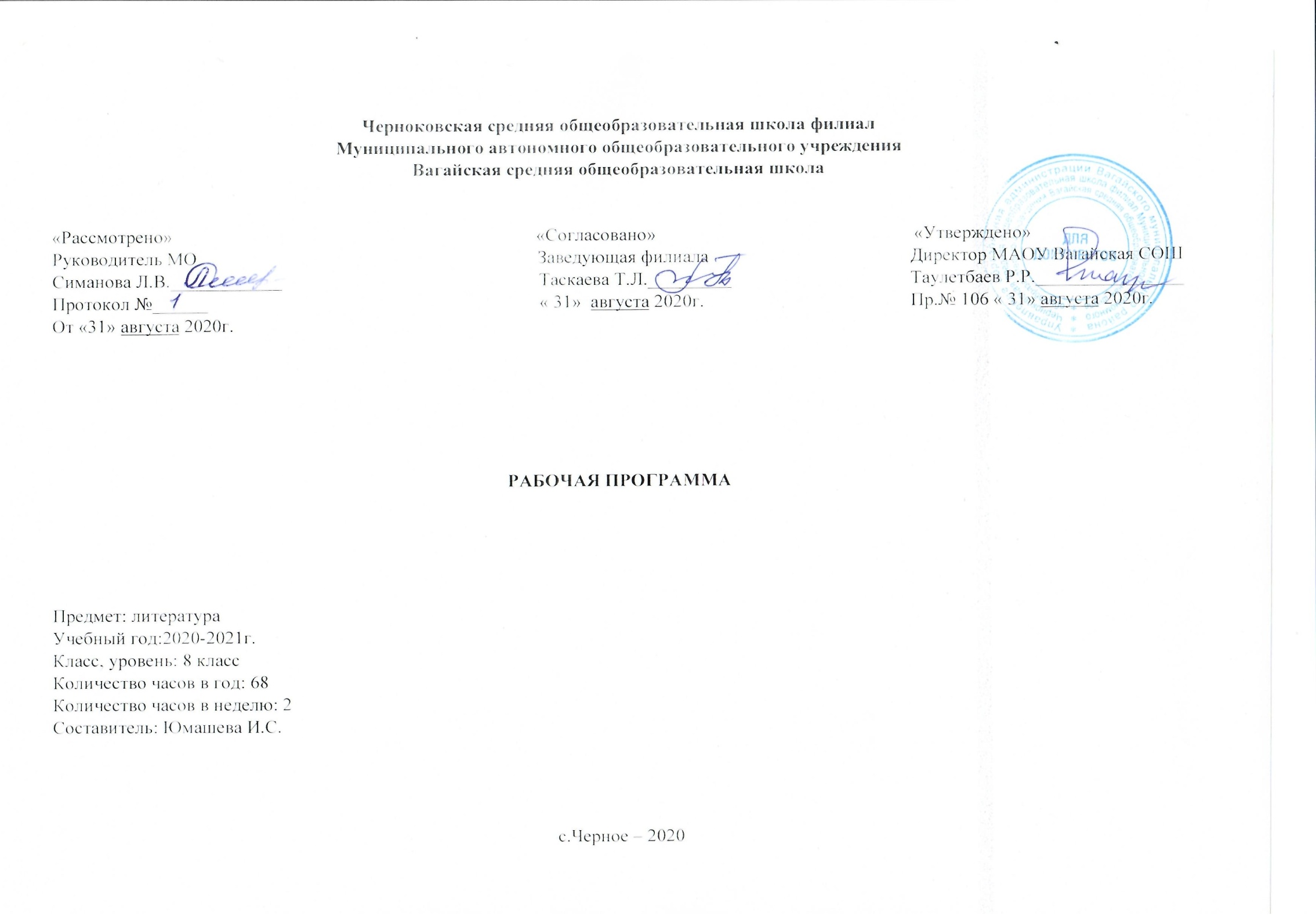 1.Планируемые  результаты освоения учебного предметаЛичностные результаты:воспитание российской гражданской идентичности: патриотизма, любви и уважения к Отечеству, чувства гордости за свою Родину, прошлое и настоящее многонационального народа России; осознание своей этнической принадлежности, знание истории, языка, культуры своего народа, своего края, основ культурного наследия народов России и человечества; усвоение гуманистических, демократических и традиционных ценностей многонационального российского общества; воспитание чувства ответственности и долга перед Родиной;формирование ответственного отношения к учению, готовности и способности обучающихся к саморазвитию и самообразованию на основе мотивации к обучению и познанию, осознанному выбору и построению дальнейшей индивидуальной траектории образования на базе ориентировки в мире профессий и профессиональных предпочтений, с учётом устойчивых познавательных интересов;формирование целостного мировоззрения, соответствующего современному уровню развития науки и общественной практики, учитывающего социальное, культурное, языковое, духовное многообразие современного мира;формирование осознанного, уважительного и доброжелательного отношения к другому человеку, его мнению, мировоззрению, культуре, языку, вере, гражданской позиции, к истории, культуре, религии, традициям, языкам, ценностям народов России и народов мира; готовности и способности вести диалог с другими людьми и достигать в нём взаимопонимания;освоение социальных норм, правил поведения, ролей и форм социальной жизни в группах и сообществах, включая взрослые и социальные сообщества; участие в школьном самоуправлении и общественной жизни в пределах возрастных компетенций с учётом региональных, этнокультурных, социальных и экономических особенностей;развитие морального сознания и компетентности в решении моральных проблем на основе личностного выбора, формирование нравственных чувств и нравственного поведения, осознанного и ответственного отношения к собственным поступкам;формирование коммуникативной компетентности в общении и сотрудничестве со сверстниками, старшими и младшими в процессе образовательной, общественно полезной, учебно-исследовательской, творческой и других видов деятельности;формирование основ экологической культуры на основе признания ценности жизни во всех её проявлениях и необходимости ответственного, бережного отношения к окружающей среде;осознание значения семьи в жизни человека и общества, принятие ценности семейной жизни, уважительное и заботливое отношение к членам своей семьи;развитие эстетического сознания через освоение художественного наследия народов России и мира, творческой деятельности эстетического характера.Метапредметные результаты изучения литературы в основной школе:умение самостоятельно определять цели своего обучения, ставить и формулировать для себя новые задачи в учёбе и познавательной деятельности, развивать мотивы и интересы своей познавательной деятельности;умение самостоятельно планировать пути достижения целей, в том числе альтернативные, осознанно выбирать наиболее эффективные способы решения учебных и познавательных задач;умение соотносить свои действия с планируемыми результатами, осуществлять контроль своей деятельности в процессе достижения результата, определять способы действий в рамках предложенных условий и требований, корректировать свои действия в соответствии с изменяющейся ситуацией;умение оценивать правильность выполнения учебной задачи, собственные возможности её решения;владение основами самоконтроля, самооценки, принятия решений и осуществления осознанного выбора в учебной и познавательной деятельности;умение определять понятия, создавать обобщения, устанавливать аналогии, классифицировать, самостоятельно выбирать основания и критерии для классификации, устанавливать причинно-следственные связи, строить логическое рассуждение, умозаключение (индуктивное, дедуктивное и по аналогии) и делать выводы;умение создавать, применять и преобразовывать знаки и символы, модели и схемы для решения учебных и познавательных задач;смысловое чтение;умение организовывать учебное сотрудничество и совместную деятельность с учителем и сверстниками; работать индивидуально и в группе: находить общее решение и разрешать конфликты на основе согласования позиций и учёта интересов; формулировать, аргументировать и отстаивать своё мнение;умение осознанно использовать речевые средства в соответствии с задачей коммуникации, для выражения своих чувств, мыслей и потребностей; планирования и регуляции своей деятельности; владение устной и письменной речью; монологической контекстной речью;формирование и развитие компетентности в области использования информационно-коммуникационных технологий.Предметные результаты выпускников основной школы по литературе выражаются в следующем:понимание ключевых проблем изученных произведений русского фольклора и фольклора других народов, древнерусской литературы, литературы XVIII века, русских писателей XIX-XX веков, литературы народов России и зарубежной литературы;понимание связи литературных произведений с эпохой их написания, выявление заложенных в них вневременных, непреходящих нравственных ценностей и их современного звучания;умение анализировать литературное произведение: определять его принадлежность к одному из литературных родов и жанров; понимать и формулировать тему, идею, нравственный пафос литературного произведения; характеризовать его героев, сопоставлять героев одного или нескольких произведений;определение в произведении элементов сюжета, композиции, изобразительно-выразительных средств языка, понимание их роли в раскрытии идейно-художественного содержания произведения (элементы филологического анализа); владение элементарной литературоведческой терминологией при анализе литературного произведения;приобщение к духовно-нравственным ценностям русской литературы и культуры, сопоставление их с духовно-нравственными ценностями других народов;формулирование собственного отношения к произведениям литературы, их оценка;собственная интерпретация (в отдельных случаях) изученных литературных произведений;понимание авторской позиции и своё отношение к ней; восприятие на слух литературных произведений разных жанров, осмысленное чтение и адекватное восприятие; умение пересказывать прозаические произведения или их отрывки с использованием образных средств русского языка и цитат из текста, отвечать на вопросы по прослушанному или прочитанному тексту, создавать устные монологические высказывания разного типа, вести диалог;написание изложений и сочинений на темы, связанные с тематикой, проблематикой изученных произведений; классные и домашние творческие работы; рефераты на литературные и общекультурные темы;понимание образной природы литературы как явления словесного искусства; эстетическое восприятие произведений литературы; формирование эстетического вкуса;понимание русского слова в его эстетической функции, роли изобразительно-выразительных языковых средств в создании художественных образов литературных произведений.2.Содержание учебного предметаВВЕДЕНИЕ Русская литература и история. Интерес русских писателей к историческому прошлому своего народа. Историзм творчества классиков русской литературы.УСТНОЕ НАРОДНОЕ ТВОРЧЕСТВО В мире русской народной песни (лирические, исторические песни).«В темном лесе», «Уж ты ночка, ноченька темная...», «Вдоль по улице метелица метет...», «Пугачев в темнице», «Пугачев казнен». Отражение жизни народа в народной песнеЧастушки как малый песенный жанр. Отражение различных сторон жизни народа в частушках. Разнообразие тематики частушек. Поэтика частушек.Предания как исторический жанр русской народной прозы.«О Пугачеве», «О покорении Сибири Ермаком...».Особенности содержания и формы народных преданий.Теория литературы. Народная песня, частушка (развитие представлений). Предание (развитие представлений).ИЗ ДРЕВНЕРУССКОЙ ЛИТЕРАТУРЫ Из «Жития Александра Невского».Зашита русских земель от нашествий и набегов врагов. Бранные подвиги Александра Невского и его духовный подвиг самопожертвования. Художественные особенности воинской повести и жития.«Шемякин суд». Изображение действительных и вымышленных событий — главное новшество литературы XVII в.Теория литературы. Летопись. Древнерусская воинская повесть (развитие представлений). Житие как жанр литературы (начальные представления). Сатирическая повесть как жанр древнерусской литературы (начальные представления).ИЗ РУССКОЙ ЛИТЕРАТУРЫ XVIII ВЕКАДенис Иванович Фонвизин. Краткий рассказ о жизни и творчестве писателя.«Недоросль» (сцены). Сатирическая направленность комедии. Проблема воспитания истинного гражданина. Социальная и нравственная проблематика комедии. Проблемы воспитания, образования гражданина. Говорящие фамилии и имена. Речевые характеристики персонажей как средство создания комической ситуации. Проект.Теория литературы. Понятие о классицизме. Основные правила классицизма в драматическом произведении.ИЗ РУССКОЙ ЛИТЕРАТУРЫ XIX ВЕКА Александр Сергеевич Пушкин Краткий рассказ об отношении поэта к истории и исторической теме в литературе.«История Пугачева» (отрывки). Заглавие А.С. Пушкина («История Пугачева») и поправка Николая 1 («История пугачевского бунта»), принятая Пушкиным как более точная. Смысловое различие. История Пугачевского восстания в художественном произведении и историческом труде писателя и историка. Пугачев и народное восстание. Отношение народа, дворян и автора к предводителю восстания. Бунт «бессмысленный и беспощадный» (А.С. Пушкин). История создания романа. Пугачев в историческом труде А.С. Пушкина и в романе. Форма семейных записок как выражение частного взгляда на отечественную историю.Роман «Капитанская дочка». Петр Гринев — жизненный путь героя, формирование характера («Береги честь смолоду»). Маша Миронова — нравственная красота героини. Швабрин — антигерой. Значение образа Савельича в романе. Особенности композиции. Гуманизм и историзм А.С. Пушкина. Историческая правда и художественный вымысел в романе. Фольклорные мотивы в романе. Различие авторской позиции в «Капитанской дочке» и в «Истории Пугачева». Проект.Теория литературы. Историзм художественной литературы (начальные представления). Роман (начальные представления). Реализм (начальные представления).«19 октября». Мотивы дружбы, прочного союза и единения друзей. Дружба как нравственный жизненный стержень сообщества избранных.«Туча». Разноплановость содержания стихотворения — зарисовка природы, отклик на десятилетие восстания декабристов.«К***» («Я помню чудное мгновенье...»). Обогащение любовной лирики мотивами пробуждения души к творчеству.Михаил Юрьевич Лермонтов Краткий рассказ о жизни и творчестве писателя. Отношение М.Ю. Лермонтова к историческим темам и воплощение этих тем в его творчестве.Поэма «Мцыри». «Мцыри» как романтическая поэма. Романтический герой. Смысл человеческой жизни для Мцыри и для монаха. Трагическое противопоставление человека и обстоятельств. Особенности композиции поэмы. Эпиграф и сюжет поэмы. Исповедь героя как композиционный центр поэмы. Образы монастыря и окружающей природы, смысл их противопоставления. Портрет и речь героя как средства выражения авторского отношения. Смысл финала поэмы.Теория литературы. Поэма (развитие представлений). Романтический герой (начальные представления), романтическая поэма (начальные представления).Николай Васильевич Гоголь Краткий рассказ о жизни и творчестве писателя. Отношение Н.В. Гоголя к истории, исторической теме в художественном произведении.«Ревизор».Комедия «со злостью и солью». История создания и история постановки комедии. Поворот русской драматургии к социальной теме. Отношение современной писателю критики, общественности к комедии «Ревизор». Разоблачение пороков чиновничества. Цель автора — высмеять «все дурное в России» (Н.В. Гоголь). Новизна финала, немой сцены, своеобразие действия пьесы «от начала до конца вытекает из характеров» (В.И. Немирович-Данченко). Хлестаков и «миражная интрига» (Ю. Манн). Хлестаковщина как общественное явление.«Шинель». Образ «маленького человека» в литературе. Потеря Акакием Акакиевичем Башмачкиным лица (одиночество, косноязычие). Шинель как последняя надежда согреться в холодном мире. Тщетность этой мечты. Петербург как символ вечного адского холода. Незлобивость мелкого чиновника, обладающего духовной силой и противостоящего бездушию общества. Роль фантастики в художественном произведении.Теория литературы. Комедия (развитие представлений). Сатира и юмор (развитие представлений). Ремарки как форма выражения авторской позиции (начальные представления). Фантастическое (развитие представлений).Михаил Евграфович Салтыков-Щедрин Краткий рассказ о жизни и творчестве писателя. М.Е. Салтыков-Щедрин - писатель, редактор, издатель.«История одного города» (отрывок). Художественно-политическая сатира на современные писателю порядки. Ирония писателя-гражданина, бичующего основанный на бесправии народа строй. Гротескные образы градоначальников. Пародия на официальные исторические сочинения.Теория литературы. Гипербола, гротеск (развитие представлений). Литературная пародия (начальные представления). Эзопов язык (развитие понятия).Николай Семенович Лесков Краткий рассказ о жизни и творчестве писателя.«Старый гений». Сатира на чиновничество. Зашита беззащитных. Нравственные проблемы рассказа. Деталь как средство создания образа в рассказе.Теория литературы. Рассказ (развитие представлений). Художественная деталь (развитие представлений).Лев Николаевич Толстой Краткий рассказ о жизни и творчестве писателя. Идеал взаимной любви и согласия в обществе.«После бала». Идея разделенности двух Россий. Противоречие между сословиями и внутри сословий. Контраст как средство раскрытия конфликта. Психологизм рассказа. Нравственность в основе поступков героя. Мечта о воссоединении дворянства и народа.Теория литературы. Художественная деталь. Антитеза (развитие представлений). Композиция (развитие представлений). Роль антитезы в композиции произведений.          Поэзия родной природы А.С. Пушкин «Цветы последние милей...»; М.Ю. Лермонтов «Осень»;Ф.И. Тютчев «Осенний вечер»;А.А. Фет «Первый ландыш»;А.Н. Майков «Поле зыблется цветами...». Поэтическое изображение родной природы и выражение авторского настроения, миросозерцания.Теория литературы. Лирика как род литературы. Пейзажная лирика как жанр (развитие представлений).Антон Павлович Чехов Краткий рассказ о жизни и творчестве писателя.«О любви» (из трилогии). История о любви и упущенном счастье.Теория литературы. Психологизм художественной литературы (начальные представления).ИЗ  ЛИТЕРАТУРЫ XX ВЕКА Александр Иванович Куприн Краткий рассказ о жизни и творчестве писателя.«Куст сирени». Утверждение согласия и взаимопонимания, любви и счастья в семье. Самоотверженность и находчивость главной героини.Теория литературы. Сюжет и фабула.Александр Александрович БлокКраткий рассказ о жизни и творчестве поэта.«Россия». Историческая тема в стихотворении, ее современное звучание и смысл.Теория литературы. Лирический герой (развитие представлений). Обогащение знаний о ритме и рифме.Осип Эмильевич МандельштамКраткий рассказ о жизни и творчестве писателя.«Бессонница. Гомер. Тугие паруса…»Иван Сергеевич ШмелевКраткий рассказ о жизни и творчестве писателя (детство, юность, начало творческого пути).«Как я стал писателем». Рассказ о пути к творчеству. Сопоставление художественного произведения с документально-биографическими (мемуары, воспоминания, дневники).Теория литературы. Мемуарная литература (развитие представлений). Михаил Андреевич Осоргин. Рассказ «Пенсне». Сочетание фантастики и реальности в рассказе. Мелочи быта и их психологическое содержание. Проект.Теория литературы. Литературный комментарий (развитие представлений). Фантастика и реальность (развитие представлений)Писатели улыбаются Журнал «Сатирикон». «Всеобщая история, обработанная “Сатириконом”». Сатирическое изображение исторических событий. Приемы и способы создания сатирического повествования. Смысл иронического повествования о прошлом. Проект.Теория литературы. Сатира, сатирические приемы (развитие представлений).Тэффи. Рассказ «Жизнь и воротник». Другие рассказы писательницы (для внеклассного чтения). Сатира и юмор в рассказе.Теория литературы. Историко-литературный комментарий (развитие представлений).Михаил Михайлович Зощенко. Рассказ «История болезни». Другие рассказы писателя (для внеклассного чтения). Сатира и юмор в рассказе.Теория литературы. Литературные традиции. Сатира. Юмор (развитие представлений).ПРОИЗВЕДЕНИЯ О ВОВ 1941-1945 ГОДОВМ.Исаковский «Катюша», «Враги сожгли родную хату»; Б.Окуджава «Песенка о пехоте», «Здесь птицы не поют...»; Л.И. Ошанин «Дороги» , А.И. Фатьянов «Соловьи»; Фронтовая судьба «Катюши». Традиции в изображении боевых подвигов народа и военных будней. Героизм воинов, защищавших свою Родину. Лирические и героические песни в годы Великой Отечественной войны. Их призывно-воодушевляюший характер. Выражение в лирической песне сокровенных чувств и переживаний каждого солдата. Проект.Теория литературы. Лирическое стихотворение, ставшее песней (развитие представлений). Песня как синтетический жанр искусства (развитие представления).Александр Трифонович Твардовский Краткий рассказ о жизни и творчестве писателя.«Василий Теркин». Жизнь народа на крутых переломах и поворотах истории в произведениях поэта. Поэтическая энциклопедия Великой Отечественной войны. Тема служения Родине. Новаторский характер Василия Теркина - сочетание черт крестьянина и убеждений гражданина, защитника родной страны. Картины жизни воюющего народа. Реалистическая правда о войне в поэме. Юмор. Язык поэмы. Связь фольклора и литературы. Композиция поэмы. Восприятие поэмы читателями-фронтовиками. Оценка поэмы в литературной критике.Теория литературы. Фольклоризм литературы (развитие понятия). Авторские отступления как элемент композиции (развитие понятий).Виктор Петрович АстафьевКраткий рассказ о жизни и творчестве писателя.«Фотография, на которой меня нет». Автобиографический характер рассказа. Отражение военного времени. Мечты и реальность военного детства. Дружеская атмосфера, объединяющая жителей деревни.Теория литературы. Герой-повествователь (развитие представлений).СОВРЕМЕННЫЕ АВТОРЫ –ДЕТЯМА.В. Жвалевский, Е.Б.Пастернак. «Неудачница» РУССКИЕ ПОЭТЫ 20 ВЕКА О РОДИНЕ, РОДНОЙ ПРИРОДЕ И О СЕБЕ. И.Ф. Анненский «Снег»;Д.С. Мережковский «Родное», «Не надо звуков»;Н.А. Заболоцкий «Вечер на Оке», «Уступи мне, скворец, уголок...»;Н.М. Рубцов «По вечерам», «Встреча», «Привет, Россия...». «МНЕ ТРУДНО БЕЗ РОССИИ…»Поэты русского зарубежья об оставленной ими Родине. Н.А. Оцуп «Мне трудно без России...» (отрывок);З.Н. Гиппиус «Знайте!», «Так и есть»; Дон-Аминадо «Бабье лето»; И.А. Бунин «У птицы есть гнездо...». Общее и индивидуальное в произведениях поэтов русского зарубежья о Родине. Проект.Теория литературы. Изобразительно-выразительные средства языка (развитие представлений).ИЗ ЗАРУБЕЖНОЙ ЛИТЕРАТУРЫ Вильям ШекспирКраткий рассказ о жизни и творчестве писателя.«Ромео и Джульетта». Семейная вражда и любовь героев. Ромео и Джульетта — символ любви и жертвенности. «Вечные проблемы» в творчестве У. Шекспира.Теория литературы. Конфликт как основа сюжета драматического произведения.Сонеты «Ее глаза на звезды не похожи...», «Увы, мой стих не блещет новизной...».В строгой форме сонетов живая мысль, подлинные горячие чувства. Воспевание поэтом любви и дружбы. Сюжеты Шекспира — «богатейшая сокровищница лирической поэзии» (В.Г. Белинский).Теория литературы. Сонет как форма лирической поэзии.Жан -Батист МольерКраткий рассказ о жизни и творчестве писателя.«Мещанин во дворянстве» (обзор с чтением отдельных сцен). XVII в. — эпоха расцвета классицизма в искусстве Франции. Ж.-Б. Мольер — великий комедиограф эпохи классицизма. «Мещанин во дворянстве» — сатира на дворянство и невежественных буржуа. Особенности классицизма в комедии. Комедийное мастерство Ж.-Б. Мольера. Народные истоки смеха Ж.-Б. Мольера. Общечеловеческий смысл комедии.Теория литературы. Классицизм. Комедия (развитие понятии).Вальтер Скотт Краткий рассказ о жизни и творчестве писателя.«Айвенго». (Главы из романа) Исторический роман. Средневековая Англия в романе. Главные герои и события. История, изображенная «домашним образом»; мысли и чувства героев, переданные сквозь призму домашнего быта, обстановки, семейных устоев и отношений.Джером Дэвид СэлинджерКраткий рассказ о жизни и творчестве писателя.Над пропастью во ржи (Отрывок из романа)Теория литературы. Исторический роман (развитие представлений).3. Тематическое планирование с указанием количества часов, отводимых на освоение каждой темы.  Приложение №1                                                                                     Календарно-тематическое планирование№ п/пТемаКол-во часовРусская литература и история.1Русские народные песни. Исторические песни. Частушки. Предания.1Р.Р.Защита проекта «русские народные песни», «Частушки», «Предания».1Житие Александра Невского» (фрагменты). Защита русских земель от нашествия врагов.1Изображение действительных и вымышленных событий в повести «Шемякин суд».1Сатирическая направленность комедии Д.И. Фонвизина «Недоросль».1Речевые характеристики персонажей как средство создания комической ситуации. Проект.1Контрольная работа № 1 по комедии Д.И. Фонвизина «Недоросль».1А. С. Пушкин и история. Историческая тема в творчестве Пушкина.1А.С.Пушкин.История Пугачевского восстания в художественном произведении и историческом труде писателя и историка А.С. Пушкина («История Пугачева», «Капитанская дочка»).1Петр Гринев: жизненный путь, формирование его характера в повести А.С. Пушкина «Капитанская дочка».1P.P. Маша Миронова - нравственная красота героини повести А.С. Пушкина «Капитанская дочка».1Швабрин — антигерой повести А.С. Пушкина «Капитанская дочка».1P.P. Проект. Составление электронной презентации «Герои повести «Капитанская дочка” и их прототипы».1P.P. Темы любви и дружбы в стихотворениях А.С. Пушкина «К****» и «19 октября».1P.P.Разноплановость содержания стихотворения А.С. Пушкина «Туча».1«К***» («Я помню чудное мгновенье...»). Обогащение любовной лирики мотивами пробуждения души к творчеству.1Контрольная работа № 2 по произведениям А.С. Пушкина.«Мцыри» М.Ю. Лермонтова как романтическая поэма.1Трагическое противопоставление человека и обстоятельств в поэме М.Ю. Лермонтова «Мцыри».1Особенности композиции поэмы М.Ю. Лермонтова «Мцыри». Эпиграф и сюжет поэмы.1P.P. Портрет и речь героя как средства выражения авторского отношения. Смысл финала поэмы. Проект.1«Ревизор». Комедия Н.В. Гоголя «со злостью и солью».1Поворот русской драматургии к социальной теме. «Комедия Н.В. Гоголя «Ревизор»(антикоррупционная тема)1P.P. Образ «маленького» человека в литературе. Повесть Н.В. Гоголя «Шинель». Проект.1P.P. Шинель как последняя надежда согреться в холодном мире (по повести Н.В. Гоголя «Шинель»).1Петербург как символ вечного адского холода в повести Н.В. Гоголя «Шинель».1Роль фантастики в произведениях Н.В. Гоголя.1Н. В. Гоголь«Шинель»: своеобразие реализации темы "Маленького человека".1Мечта   и   реальность в   повести   «Шинель». Образ     Петербурга. Роль фантастики в повествовании.1Р.Р. Классное сочинение по творчеству Н.В.Гоголя.«Ревизор». Комедия Н.В. Гоголя «со злостью и солью».1Художественная сатира на современные писателю порядки в романе «История одного города» (отрывок)(антикоррупционный урок).1РоманМ.Е. Салтыкова-Щедрина «История одного города» как пародия на официальные исторические сочинения1Сатира на чиновничество в рассказе Н.С. Лескова «Старый гений»(антикоррупционный урок).1Идеал взаимной любви и согласия в обществе. Рассказ «После бала» Л.Н. Толстого.1Психологизм рассказа Л.H. Толстого «После бала».1P.P. Нравственность в основе поступков героя рассказа J1.H. Толстого «После бала».1Вн. чт. А.С. Пушкин «Цветы последние милее...», М.Ю. Лермонтов «Осень»,Ф.И. Тютчев «Осенний вечер».1P.P. А.А. Фет «Первый ландыш», А.Н. Майков «Поле зыблется цветами...» Поэтическое изображение родной природы и выражение авторского настроения, миросозерцания.1История о любви и упущенном счастье в рассказе А.П. Чехова «О любви».1Психологизм рассказа А.П. Чехова «О любви».1P.P. Утверждение согласия и взаимопонимания, любви и счастья в семье (по рассказу «Куст сирени» А.И. Куприна).1P.P.Историческая тема в стихотворении А.А. Блока «Россия», ее современное звучание и смысл.1«Бессонница. Гомер. Тугие паруса…»1Контрольная работа № 5 по творчеству А.А. Блока и О. Э. Мандельштама1И.С. Шмелев. Рассказ о пути к творчеству. «Как я стал писателем».1М.А. Осоргин. Сочетание фантастики и реальности в рассказе «Пенсне».1P.P. Журнал «Сатирикон». Тэффи,О. Дымов,А.Т. Аверченко. «Всеобщая история, обработанная «Сатириконом» (отрывки). Проект.1Тэффи. Рассказ «Жизнь и воротник». Сатира и юмор в рассказе.1P.P. М.М. Зощенко. Рассказ «История болезни». Сатира и юмор в рассказе1М.В. Исаковский «Катюша», «Враги сожгли родную хату»; Б.Ш. Окуджава «Песенка о пехоте», «Здесь птицы не поют».1А.И. Фатьянов «Соловьи»;Л.И. Ошанин «Дороги». Лирические и героические песни о Великой Отечественной войне.1Жизнь народа на крутых переломах и поворотах истории в произведении А. Твардовского «Василий Теркин».1Контрольная работа № 6 по творчеству А. Т. Твардовского.1Автобиографический характер рассказа В.П. Астафьева «Фотография, на которой меня нет».1Мечты и реальность военного детства в рассказе В.П. Астафьева «Фотография, на которой меня нет».1Контрольная работа № 7 по произведениям о Великой Отечественной войне.1А.В.Жвалевский. Е.Б. Пастернак «Неудачница1И.Ф. Анненский «Снег»; Д.С. Мережковский «Родное», «Не надо звуков»;Н.А. Заболоцкий «Вечер на Оке», «Уступи мне, скворец, уголок...»;Н.М. Рубцов«По вечерам», «Встреча». «Привет, Россия...».1Поэты русского зарубежья: Н.А. Оцуп, З.Н. Гиппиус, Дон-Аминадо,И.А. Бунин.Общее и индивидуальное в произведениях русских поэтов о Родине.1Семейная вражда и любовь героев в трагедии «Ромео и Джульетта» В. Шекспира. Сонеты.1Ромео и Джульетта — символ любви и верности. Тема жертвенности.1Ж.-Б. Мольер - великий комедиограф. «Мещанин во дворянстве» — сатира на дворянство и невежество буржуа.1Особенности классицизма в комедии «Мещанин во дворянстве» Ж.- Б. Мольера.1Вальтер Скотт. Исторический роман «Айвенго».1Д.Д.Сэлинджер.  «Над пропастью во ржи».  ( Отрывок из романа).1Заключительный урок. Обобщение и систематизация знаний1№ п/пДатаДатаДатаДатаРазделТема урокаРазделТема урокаСодержание урокаЗУН,  изучаемые на уроке (УУД развиваемые на уроке)Содержание урокаЗУН,  изучаемые на уроке (УУД развиваемые на уроке)Содержание урокаЗУН,  изучаемые на уроке (УУД развиваемые на уроке)Содержание урокаЗУН,  изучаемые на уроке (УУД развиваемые на уроке)Содержание урокаЗУН,  изучаемые на уроке (УУД развиваемые на уроке)Содержание урокаЗУН,  изучаемые на уроке (УУД развиваемые на уроке)Форма контроля(лаб./ прак.работыФорма контроля(лаб./ прак.работыФорма контроля(лаб./ прак.работыПодготовка к государственной итоговой аттестацииПодготовка к государственной итоговой аттестации№ п/ппланфактфактфактРазделТема урокаРазделТема урокаСодержание урокаЗУН,  изучаемые на уроке (УУД развиваемые на уроке)Содержание урокаЗУН,  изучаемые на уроке (УУД развиваемые на уроке)Содержание урокаЗУН,  изучаемые на уроке (УУД развиваемые на уроке)Содержание урокаЗУН,  изучаемые на уроке (УУД развиваемые на уроке)Содержание урокаЗУН,  изучаемые на уроке (УУД развиваемые на уроке)Содержание урокаЗУН,  изучаемые на уроке (УУД развиваемые на уроке)Форма контроля(лаб./ прак.работыФорма контроля(лаб./ прак.работыФорма контроля(лаб./ прак.работыПодготовка к государственной итоговой аттестацииПодготовка к государственной итоговой аттестации№ п/ппланфактфактфактРазделТема урокаРазделТема урокаЛичностныеЛичностныеМетапредметныеМетапредметныеПредметныеПредметныеФорма контроля(лаб./ прак.работыФорма контроля(лаб./ прак.работыФорма контроля(лаб./ прак.работыПодготовка к государственной итоговой аттестацииПодготовка к государственной итоговой аттестацииВведение Введение Введение Введение Введение Введение Введение Введение Введение Введение Введение Введение Введение Введение Введение Введение Введение Введение 17.09Русская литература и история.Урок «открытия» нового знанияРусская литература и история.Урок «открытия» нового знанияРусская литература и история.Урок «открытия» нового знанияРусская литература и история.Урок «открытия» нового знанияФормирование «стартовой» мотивации к обучениюФормирование «стартовой» мотивации к обучениюПознавательные: уметь искать и выделять необходимую информацию из учебника; определять понятия, создавать обобщения.Регулятивные: выбирать действия в соответствии с поставленной задачей. Коммуникативные: уметь ставить вопросы и обращаться за помощью к учебной литературеПознавательные: уметь искать и выделять необходимую информацию из учебника; определять понятия, создавать обобщения.Регулятивные: выбирать действия в соответствии с поставленной задачей. Коммуникативные: уметь ставить вопросы и обращаться за помощью к учебной литературеУмение определять идейно-исторический замысел художественного произведенияУмение определять идейно-исторический замысел художественного произведенияСознательное, беглое чтение художественных, публицистических, научно-познавательных текстовСознательное, беглое чтение художественных, публицистических, научно-познавательных текстовСознательное, беглое чтение художественных, публицистических, научно-познавательных текстовУстное народное творчество Устное народное творчество Устное народное творчество Устное народное творчество Устное народное творчество Устное народное творчество Устное народное творчество Устное народное творчество Устное народное творчество Устное народное творчество Устное народное творчество Устное народное творчество Устное народное творчество Устное народное творчество Устное народное творчество Устное народное творчество Устное народное творчество Устное народное творчество 208.09Русские народные песни. Исторические песни. Частушки. Предания.Урок «открытия» нового знанияРусские народные песни. Исторические песни. Частушки. Предания.Урок «открытия» нового знанияРусские народные песни. Исторические песни. Частушки. Предания.Урок «открытия» нового знанияРусские народные песни. Исторические песни. Частушки. Предания.Урок «открытия» нового знанияФормирование целостного, социально ориентированного представления о жизни, быте и культуре наших предковФормирование целостного, социально ориентированного представления о жизни, быте и культуре наших предковПознавательные: уметь осмысленно читать и объяснять значение прочитанного, выбирать текст для чтения в зависимости от поставленной цели, определять понятия.Регулятивные: выполнять учебные действия в громко речевой и умственной формах, использовать речь для регуляции своих действий, устанавливать причинно- следственные связи.Коммуникативные: строить монологические высказывания, овладеть умениями диалогической речиПознавательные: уметь осмысленно читать и объяснять значение прочитанного, выбирать текст для чтения в зависимости от поставленной цели, определять понятия.Регулятивные: выполнять учебные действия в громко речевой и умственной формах, использовать речь для регуляции своих действий, устанавливать причинно- следственные связи.Коммуникативные: строить монологические высказывания, овладеть умениями диалогической речиУмение определять жанрово- композиционные особенности песни, их смысловую направленностьУмение определять жанрово- композиционные особенности песни, их смысловую направленностьВыразительное чтение русских народных песен и преданий с учётом жанровой принадлежности и интонационных особенностей текстов, при котором передаётся личное отношение к событиям и героям.Выразительное чтение русских народных песен и преданий с учётом жанровой принадлежности и интонационных особенностей текстов, при котором передаётся личное отношение к событиям и героям.Выразительное чтение русских народных песен и преданий с учётом жанровой принадлежности и интонационных особенностей текстов, при котором передаётся личное отношение к событиям и героям.314.09Р.Р.Защита проекта «русские народные песни», «Частушки», «Предания».Урок общеметодической направленностиР.Р.Защита проекта «русские народные песни», «Частушки», «Предания».Урок общеметодической направленностиР.Р.Защита проекта «русские народные песни», «Частушки», «Предания».Урок общеметодической направленностиР.Р.Защита проекта «русские народные песни», «Частушки», «Предания».Урок общеметодической направленностиФормирование устойчивой мотивации к индивидуальной и коллективной творческой деятельностиФормирование устойчивой мотивации к индивидуальной и коллективной творческой деятельностиПознавательные: уметь устанавливать аналогии, ориентироваться в разнообразии способов решения задач.Регулятивные: формулировать и удерживать учебную задачу, планировать и регулировать свою деятельность. Коммуникативные: уметь формулировать собственное мнение и свою позицию: осознанно использовать речевые средства в соответствии с задачей коммуникации для выражения своих чувств, мыслей и потребностей; владение устной и письменной речью, монологической контекстной речью.Познавательные: уметь устанавливать аналогии, ориентироваться в разнообразии способов решения задач.Регулятивные: формулировать и удерживать учебную задачу, планировать и регулировать свою деятельность. Коммуникативные: уметь формулировать собственное мнение и свою позицию: осознанно использовать речевые средства в соответствии с задачей коммуникации для выражения своих чувств, мыслей и потребностей; владение устной и письменной речью, монологической контекстной речью.Умение определять жанровое своеобразие преданий, житийной литературыУмение определять жанровое своеобразие преданий, житийной литературыВыразительное чтение русских народных песен и преданий с учётом жанровой принадлежности и интонационных особенностей текстов, при котором передаётся личное отношение к событиям и героям.Выразительное чтение русских народных песен и преданий с учётом жанровой принадлежности и интонационных особенностей текстов, при котором передаётся личное отношение к событиям и героям.Выразительное чтение русских народных песен и преданий с учётом жанровой принадлежности и интонационных особенностей текстов, при котором передаётся личное отношение к событиям и героям.Из древнерусской литературы Из древнерусской литературы Из древнерусской литературы Из древнерусской литературы Из древнерусской литературы Из древнерусской литературы Из древнерусской литературы Из древнерусской литературы Из древнерусской литературы Из древнерусской литературы Из древнерусской литературы Из древнерусской литературы Из древнерусской литературы Из древнерусской литературы Из древнерусской литературы Из древнерусской литературы Из древнерусской литературы Из древнерусской литературы 415.09Житие Александра Невского» (фрагменты). Защита русских земель от нашествия врагов.Урок «открытия»Нового знанияЖитие Александра Невского» (фрагменты). Защита русских земель от нашествия врагов.Урок «открытия»Нового знанияЖитие Александра Невского» (фрагменты). Защита русских земель от нашествия врагов.Урок «открытия»Нового знанияЖитие Александра Невского» (фрагменты). Защита русских земель от нашествия врагов.Урок «открытия»Нового знанияФормирование навыков исследовательской деятельности, готовности и способности вести диалог с другими людьми и достигать в нем взаимопониманияФормирование навыков исследовательской деятельности, готовности и способности вести диалог с другими людьми и достигать в нем взаимопониманияПознавательные: уметь искать и выделять необходимую информацию в предложенных текстах. Регулятивные: уметь выполнять учебные действия, планировать алгоритм ответа. Коммуникативные: уметь определять общую цель и пути ее достижения.Познавательные: уметь искать и выделять необходимую информацию в предложенных текстах. Регулятивные: уметь выполнять учебные действия, планировать алгоритм ответа. Коммуникативные: уметь определять общую цель и пути ее достижения.Умение находить композиционно- жанровые признаки житийной литературыУмение находить композиционно- жанровые признаки житийной литературыВоспроизведение в воображении художественных картин, созданных в житии: словесное рисование, иллюстрирование.Воспроизведение в воображении художественных картин, созданных в житии: словесное рисование, иллюстрирование.Воспроизведение в воображении художественных картин, созданных в житии: словесное рисование, иллюстрирование.521.09Изображение действительных и вымышленных событий в повести «Шемякин суд».Урок общеметодической направленностиИзображение действительных и вымышленных событий в повести «Шемякин суд».Урок общеметодической направленностиИзображение действительных и вымышленных событий в повести «Шемякин суд».Урок общеметодической направленностиИзображение действительных и вымышленных событий в повести «Шемякин суд».Урок общеметодической направленностиФормирование навыков взаимодействия в группе по алгоритму выполнения задачи при консультативной помощи учителяФормирование навыков взаимодействия в группе по алгоритму выполнения задачи при консультативной помощи учителяПознавательные: уметь синтезировать полученную информацию для составления аргументированного ответа. Регулятивные: уметь определять меры усвоения изученного материала. Коммуникативные: уметь делать анализ текста, используя изученную терминологию и полученные знания.Познавательные: уметь синтезировать полученную информацию для составления аргументированного ответа. Регулятивные: уметь определять меры усвоения изученного материала. Коммуникативные: уметь делать анализ текста, используя изученную терминологию и полученные знания.Определение жанровых признаков сатирической повестиОпределение жанровых признаков сатирической повестиВоспроизведение в воображении художественных картин, созданных в житии: словесное рисование, иллюстрирование.Воспроизведение в воображении художественных картин, созданных в житии: словесное рисование, иллюстрирование.Воспроизведение в воображении художественных картин, созданных в житии: словесное рисование, иллюстрирование.Из русской литературы ХVIII века Из русской литературы ХVIII века Из русской литературы ХVIII века Из русской литературы ХVIII века Из русской литературы ХVIII века Из русской литературы ХVIII века Из русской литературы ХVIII века Из русской литературы ХVIII века Из русской литературы ХVIII века Из русской литературы ХVIII века Из русской литературы ХVIII века Из русской литературы ХVIII века Из русской литературы ХVIII века Из русской литературы ХVIII века Из русской литературы ХVIII века Из русской литературы ХVIII века Из русской литературы ХVIII века Из русской литературы ХVIII века 622.09Сатирическая направленность комедии Д.И. Фонвизина «Недоросль».Урок «открытия»новогознанияСатирическая направленность комедии Д.И. Фонвизина «Недоросль».Урок «открытия»новогознанияСатирическая направленность комедии Д.И. Фонвизина «Недоросль».Урок «открытия»новогознанияСатирическая направленность комедии Д.И. Фонвизина «Недоросль».Урок «открытия»новогознанияФормирование этических чувств, доброжелательности и эмоционально-нравственной отзывчивостиФормирование этических чувств, доброжелательности и эмоционально-нравственной отзывчивостиПознавательные: уметь устанавливать аналогии, ориентироваться в разнообразии способов решения задач.Регулятивные: формулировать и удерживать учебную задачу, планировать и регулировать свою деятельности. Коммуникативные: уметь формулировать собственное мнение и свою позицию: осознанно использовать речевые средства в соответствии с задачей коммуникации, для выражения своих чувств, мыслей и потребностей; владение устной и письменной речью, монологической контекстной речью.Познавательные: уметь устанавливать аналогии, ориентироваться в разнообразии способов решения задач.Регулятивные: формулировать и удерживать учебную задачу, планировать и регулировать свою деятельности. Коммуникативные: уметь формулировать собственное мнение и свою позицию: осознанно использовать речевые средства в соответствии с задачей коммуникации, для выражения своих чувств, мыслей и потребностей; владение устной и письменной речью, монологической контекстной речью.Определение идейно-этической направленности комедииОпределение идейно-этической направленности комедииОпределение идейно-этической направленности комедии «Недоросль»Анализ эпизода драматического произведения.Исследование текста с опорой не только на информацию, но и на жанр, композицию, выразительные средстваОпределение идейно-этической направленности комедии «Недоросль»Анализ эпизода драматического произведения.Исследование текста с опорой не только на информацию, но и на жанр, композицию, выразительные средстваОпределение идейно-этической направленности комедии «Недоросль»Анализ эпизода драматического произведения.Исследование текста с опорой не только на информацию, но и на жанр, композицию, выразительные средства728.09Речевые характеристики персонажей как средство создания комической ситуации. Проект.Урок рефлексииРечевые характеристики персонажей как средство создания комической ситуации. Проект.Урок рефлексииРечевые характеристики персонажей как средство создания комической ситуации. Проект.Урок рефлексииРечевые характеристики персонажей как средство создания комической ситуации. Проект.Урок рефлексииФормирование внутренней позиции школьника на основе поступков положительного героя, формирование нравственно-этической ориентации, обеспечивающей личностный моральный выборФормирование внутренней позиции школьника на основе поступков положительного героя, формирование нравственно-этической ориентации, обеспечивающей личностный моральный выборПознавательные: выделять и формулировать познавательную цель.Регулятивные: применять метод информационного поиска, в том числе с помощью компьютерных средств. Коммуникативные: устанавливать рабочие отношения, эффективно сотрудничать и способствовать продуктивной кооперации.Познавательные: выделять и формулировать познавательную цель.Регулятивные: применять метод информационного поиска, в том числе с помощью компьютерных средств. Коммуникативные: устанавливать рабочие отношения, эффективно сотрудничать и способствовать продуктивной кооперации.Владение изученной терминологией по теме, выразительным чтением и рецензированием выразительного чтения отрывков комедииВладение изученной терминологией по теме, выразительным чтением и рецензированием выразительного чтения отрывков комедииОпределение идейно-этической направленности комедии «Недоросль»Анализ эпизода драматического произведения.Исследование текста с опорой не только на информацию, но и на жанр, композицию, выразительные средстваОпределение идейно-этической направленности комедии «Недоросль»Анализ эпизода драматического произведения.Исследование текста с опорой не только на информацию, но и на жанр, композицию, выразительные средстваОпределение идейно-этической направленности комедии «Недоросль»Анализ эпизода драматического произведения.Исследование текста с опорой не только на информацию, но и на жанр, композицию, выразительные средства829.09Контрольная работа № 1 по комедии Д.И. Фонвизина «Недоросль».К.Р. Урок развивающего контроляКонтрольная работа № 1 по комедии Д.И. Фонвизина «Недоросль».К.Р. Урок развивающего контроляКонтрольная работа № 1 по комедии Д.И. Фонвизина «Недоросль».К.Р. Урок развивающего контроляКонтрольная работа № 1 по комедии Д.И. Фонвизина «Недоросль».К.Р. Урок развивающего контроляЗнание изученной терминологии по теме, владение навыками устной и письменной монологической речиЗнание изученной терминологии по теме, владение навыками устной и письменной монологической речиПознавательные: уметь выделять и формулировать познавательную цель. Регулятивные: уметь оценивать и формулировать то, что уже усвоено. Коммуникативные: уметь моделировать монологическое высказывание, аргументировать свою позицию и координировать ее с позициями партнеров при выработке общего решения в совместной деятельности.Познавательные: уметь выделять и формулировать познавательную цель. Регулятивные: уметь оценивать и формулировать то, что уже усвоено. Коммуникативные: уметь моделировать монологическое высказывание, аргументировать свою позицию и координировать ее с позициями партнеров при выработке общего решения в совместной деятельности.Формирование навыков исследования текста с опорой не только на информацию, но и на жанр, композицию. выразительные средстваФормирование навыков исследования текста с опорой не только на информацию, но и на жанр, композицию. выразительные средстваОпределение идейно-этической направленности комедии «Недоросль»Анализ эпизода драматического произведения.Исследование текста с опорой не только на информацию, но и на жанр, композицию, выразительные средстваОпределение идейно-этической направленности комедии «Недоросль»Анализ эпизода драматического произведения.Исследование текста с опорой не только на информацию, но и на жанр, композицию, выразительные средстваОпределение идейно-этической направленности комедии «Недоросль»Анализ эпизода драматического произведения.Исследование текста с опорой не только на информацию, но и на жанр, композицию, выразительные средстваИз русской литературы XIX века  А.С.Пушкин Из русской литературы XIX века  А.С.Пушкин Из русской литературы XIX века  А.С.Пушкин Из русской литературы XIX века  А.С.Пушкин Из русской литературы XIX века  А.С.Пушкин Из русской литературы XIX века  А.С.Пушкин Из русской литературы XIX века  А.С.Пушкин Из русской литературы XIX века  А.С.Пушкин Из русской литературы XIX века  А.С.Пушкин Из русской литературы XIX века  А.С.Пушкин Из русской литературы XIX века  А.С.Пушкин Из русской литературы XIX века  А.С.Пушкин Из русской литературы XIX века  А.С.Пушкин Из русской литературы XIX века  А.С.Пушкин Из русской литературы XIX века  А.С.Пушкин Из русской литературы XIX века  А.С.Пушкин Из русской литературы XIX века  А.С.Пушкин Из русской литературы XIX века  А.С.Пушкин 95.10А. С. Пушкин и история. Историческая тема в творчестве Пушкина.А. С. Пушкин и история. Историческая тема в творчестве Пушкина.А. С. Пушкин и история. Историческая тема в творчестве Пушкина.А. С. Пушкин и история. Историческая тема в творчестве Пушкина.Предметные: воспитание читателя, способного участвовать в обсуждениипрочитанного, аргументировать своё мнение и оформлять его словесно вразвёрнутых устных и письменных высказываниях, планировать своё досуговое чтение.Предметные: воспитание читателя, способного участвовать в обсуждениипрочитанного, аргументировать своё мнение и оформлять его словесно вразвёрнутых устных и письменных высказываниях, планировать своё досуговое чтение.Метапредметные:     развитие    навыков    смыслового    чтения     и     ИКТ-компетенции, умения работать в группе и определять способы действий в рамках предложенных условий.Метапредметные:     развитие    навыков    смыслового    чтения     и     ИКТ-компетенции, умения работать в группе и определять способы действий в рамках предложенных условий.Личностные: воспитание уважения к Отечеству и его истории; развитиеисторического и эстетического сознания через освоение художественногонаследия русской литературы.Личностные: воспитание уважения к Отечеству и его истории; развитиеисторического и эстетического сознания через освоение художественногонаследия русской литературы.106.10А.С.Пушкин.История Пугачевского восстания в художественном произведении и историческом труде писателя и историка А.С. Пушкина («История Пугачева», «Капитанская дочка»).Урок ре-флексииА.С.Пушкин.История Пугачевского восстания в художественном произведении и историческом труде писателя и историка А.С. Пушкина («История Пугачева», «Капитанская дочка»).Урок ре-флексииА.С.Пушкин.История Пугачевского восстания в художественном произведении и историческом труде писателя и историка А.С. Пушкина («История Пугачева», «Капитанская дочка»).Урок ре-флексииА.С.Пушкин.История Пугачевского восстания в художественном произведении и историческом труде писателя и историка А.С. Пушкина («История Пугачева», «Капитанская дочка»).Урок ре-флексииФормирование навыков взаимодействия в группе по алгоритму выполнения задачи при консультативной помощи учителяФормирование навыков взаимодействия в группе по алгоритму выполнения задачи при консультативной помощи учителяПознавательные: уметь синтезировать полученную информацию для составления аргументированного ответа. Регулятивные: уметь определять меры усвоения изученного материала. Коммуникативные: уметь делать анализ текста, используя изученную терминологию и полученные знания.Познавательные: уметь синтезировать полученную информацию для составления аргументированного ответа. Регулятивные: уметь определять меры усвоения изученного материала. Коммуникативные: уметь делать анализ текста, используя изученную терминологию и полученные знания.Умение аргументировать свою точку зренияУмение аргументировать свою точку зренияКак на-учитьсяаргумен-тироватьсвой от-вет?Как на-учитьсяаргумен-тироватьсвой от-вет?Как на-учитьсяаргумен-тироватьсвой от-вет?1112.10Петр Гринев: жизненный путь, формирование его характера в повести А.С. Пушкина «Капитанская дочка».Урок ре-флексииПетр Гринев: жизненный путь, формирование его характера в повести А.С. Пушкина «Капитанская дочка».Урок ре-флексииПетр Гринев: жизненный путь, формирование его характера в повести А.С. Пушкина «Капитанская дочка».Урок ре-флексииПетр Гринев: жизненный путь, формирование его характера в повести А.С. Пушкина «Капитанская дочка».Урок ре-флексииФормирование устойчивой мотивации к обучению и самосовершенствованиюФормирование устойчивой мотивации к обучению и самосовершенствованиюПознавательные: узнавать, называть . и определять объекты в соответствии с содержанием.Регулятивные: формировать ситуацию саморегуляции эмоциональных состояний. Коммуникативные: уметь читать вслух, понимать прочитанное и аргументировать свою точку зрения.Познавательные: узнавать, называть . и определять объекты в соответствии с содержанием.Регулятивные: формировать ситуацию саморегуляции эмоциональных состояний. Коммуникативные: уметь читать вслух, понимать прочитанное и аргументировать свою точку зрения.Понимание, умение выразительно читать текст повести; производить самостоятельный и групповой анализ фрагментов текстаПонимание, умение выразительно читать текст повести; производить самостоятельный и групповой анализ фрагментов текстаКак на-учитьсяаргумен-тироватьсвой от-вет?Как на-учитьсяаргумен-тироватьсвой от-вет?Как на-учитьсяаргумен-тироватьсвой от-вет?1213.10P.P. Маша Миронова - нравственная красота героини повести А.С. Пушкина «Капитанская дочка».Урок ре-флексииP.P. Маша Миронова - нравственная красота героини повести А.С. Пушкина «Капитанская дочка».Урок ре-флексииP.P. Маша Миронова - нравственная красота героини повести А.С. Пушкина «Капитанская дочка».Урок ре-флексииP.P. Маша Миронова - нравственная красота героини повести А.С. Пушкина «Капитанская дочка».Урок ре-флексииФормирование навыков анализа, самоанализа и самоконтроляФормирование навыков анализа, самоанализа и самоконтроляПознавательные: уметь синтезировать полученную информацию для составления ответа(тест).Регулятивные: уметь выполнять учебные действия (отвечать на вопросы теста); планировать алгоритм ответа, работать самостоятельно.Коммуникативные: уметь строить монологическое высказывание, формулировать свою точку зрения, адекватно использовать различные речевые средства для решения коммуникативных задач.Познавательные: уметь синтезировать полученную информацию для составления ответа(тест).Регулятивные: уметь выполнять учебные действия (отвечать на вопросы теста); планировать алгоритм ответа, работать самостоятельно.Коммуникативные: уметь строить монологическое высказывание, формулировать свою точку зрения, адекватно использовать различные речевые средства для решения коммуникативных задач.Умение анализировать текст повести с позиции ее идейно-тематической направленностиУмение анализировать текст повести с позиции ее идейно-тематической направленностиКак научиться анализировать текст повести?Как научиться анализировать текст повести?Как научиться анализировать текст повести?1319.10Швабрин — антигерой повести А.С. Пушкина «Капитанская дочка».Урок ре-флексииШвабрин — антигерой повести А.С. Пушкина «Капитанская дочка».Урок ре-флексииШвабрин — антигерой повести А.С. Пушкина «Капитанская дочка».Урок ре-флексииШвабрин — антигерой повести А.С. Пушкина «Капитанская дочка».Урок ре-флексииФормирование навыков исследовательской деятельности, готовности и способности вести диалог с другими людьми и достигать в нем взаимопониманияФормирование навыков исследовательской деятельности, готовности и способности вести диалог с другими людьми и достигать в нем взаимопониманияПознавательные: уметь искать и выделять необходимую информацию из учебника; определять понятия, создавать обобщения, устанавливать аналогии.Регулятивные: выбирать действия в соответствии с поставленной задачей, классифицировать, самостоятельно выбирать основания и критерии для классификации. Коммуникативные: уметь ставить вопросы и обращаться за помощью к учебной литературе; устанавливать причинно-следственные связи, строить логическое рассуждение, умозаключение (индуктивное, дедуктивное и по аналогии) и делать выводы.Познавательные: уметь искать и выделять необходимую информацию из учебника; определять понятия, создавать обобщения, устанавливать аналогии.Регулятивные: выбирать действия в соответствии с поставленной задачей, классифицировать, самостоятельно выбирать основания и критерии для классификации. Коммуникативные: уметь ставить вопросы и обращаться за помощью к учебной литературе; устанавливать причинно-следственные связи, строить логическое рассуждение, умозаключение (индуктивное, дедуктивное и по аналогии) и делать выводы.Умение определять значение картин быта XVIII в. для понимания характеров и идеи повестиУмение определять значение картин быта XVIII в. для понимания характеров и идеи повестиКак научиться анализировать текст повести?Как научиться анализировать текст повести?Как научиться анализировать текст повести?1420.10P.P. Проект. Составление электронной презентации «Герои повести «Капитанская дочка” и их прототипы».Урок ре-флексииP.P. Проект. Составление электронной презентации «Герои повести «Капитанская дочка” и их прототипы».Урок ре-флексииP.P. Проект. Составление электронной презентации «Герои повести «Капитанская дочка” и их прототипы».Урок ре-флексииP.P. Проект. Составление электронной презентации «Герои повести «Капитанская дочка” и их прототипы».Урок ре-флексииФормирование навыков взаимодействия в группе по алгоритму выполнения задачи при консультативной помощи учителяФормирование навыков взаимодействия в группе по алгоритму выполнения задачи при консультативной помощи учителяПознавательные: уметь осмысленно читать и объяснять значение прочитанного, выбирать текст для чтения в зависимости от поставленной цели, определять понятия. Регулятивные: выполнять учебные действия в громко речевой и умственной формах, использовать речь для регуляции своих действий, устанавливать причинно- следственные связи.Коммуникативные: строить монологические высказывания, овладеть умениями диалогической речи.Познавательные: уметь осмысленно читать и объяснять значение прочитанного, выбирать текст для чтения в зависимости от поставленной цели, определять понятия. Регулятивные: выполнять учебные действия в громко речевой и умственной формах, использовать речь для регуляции своих действий, устанавливать причинно- следственные связи.Коммуникативные: строить монологические высказывания, овладеть умениями диалогической речи.Умение сопоставлять литературных героев с их прототипамиУмение сопоставлять литературных героев с их прототипамиКак научиться анализировать текст повести?Как научиться анализировать текст повести?Как научиться анализировать текст повести?152.11P.P. Темы любви и дружбы в стихотворениях А.С. Пушкина «К****» и «19 октября».Урок общеметодической направленностиP.P. Темы любви и дружбы в стихотворениях А.С. Пушкина «К****» и «19 октября».Урок общеметодической направленностиP.P. Темы любви и дружбы в стихотворениях А.С. Пушкина «К****» и «19 октября».Урок общеметодической направленностиP.P. Темы любви и дружбы в стихотворениях А.С. Пушкина «К****» и «19 октября».Урок общеметодической направленностиФормирование навыков самоанализа и самоконтроляФормирование навыков самоанализа и самоконтроляПознавательные: уметь синтезировать полученную информацию для составления ответа на проблемный вопрос. Регулятивные: уметь определять меры усвоения изученного материала Коммуникативные: уметь делать анализ текста, используя изученную терминологию и полученные знания.Познавательные: уметь синтезировать полученную информацию для составления ответа на проблемный вопрос. Регулятивные: уметь определять меры усвоения изученного материала Коммуникативные: уметь делать анализ текста, используя изученную терминологию и полученные знания.Умение правильно и четко давать ответы на поставленные вопросыУмение правильно и четко давать ответы на поставленные вопросыКак научиться навыкам сопоставительного анализа?Как научиться навыкам сопоставительного анализа?Как научиться навыкам сопоставительного анализа?163.11P.P.Разноплановость содержания стихотворения А.С. Пушкина «Туча».P.P.Разноплановость содержания стихотворения А.С. Пушкина «Туча».P.P.Разноплановость содержания стихотворения А.С. Пушкина «Туча».P.P.Разноплановость содержания стихотворения А.С. Пушкина «Туча».Формирование навыков самоанализа и самоконтроля, готовности и способности вести диалог с другими людьми и достигать в нем взаимопониманияФормирование навыков самоанализа и самоконтроля, готовности и способности вести диалог с другими людьми и достигать в нем взаимопониманияПознавательные: уметь извлекать необходимую информацию из прослушанного или прочитанного текста.Регулятивные:уметь анализировать стихотворный текст.Коммуникативные: уметь читать вслух и понимать прочитанное.Познавательные: уметь извлекать необходимую информацию из прослушанного или прочитанного текста.Регулятивные:уметь анализировать стихотворный текст.Коммуникативные: уметь читать вслух и понимать прочитанное.Умение анализировать текст стихотворенияУмение анализировать текст стихотворенияКак научиться анализировать текст?Как научиться анализировать текст?Как научиться анализировать текст?179.11«К***» («Я помню чудное мгновенье...»). Обогащение любовной лирики мотивами пробуждения души к творчеству.«К***» («Я помню чудное мгновенье...»). Обогащение любовной лирики мотивами пробуждения души к творчеству.«К***» («Я помню чудное мгновенье...»). Обогащение любовной лирики мотивами пробуждения души к творчеству.«К***» («Я помню чудное мгновенье...»). Обогащение любовной лирики мотивами пробуждения души к творчеству.Формирование навыков самоанализа и самоконтроля, готовности и способности вести диалог с другими людьми и достигать в нем взаимопониманияФормирование навыков самоанализа и самоконтроля, готовности и способности вести диалог с другими людьми и достигать в нем взаимопониманияПознавательные: уметь извлекать необходимую информацию из прослушанного или прочитанного текста.Регулятивные:уметь анализировать стихотворный текст.Коммуникативные: уметь читать вслух и понимать прочитанное.Познавательные: уметь извлекать необходимую информацию из прослушанного или прочитанного текста.Регулятивные:уметь анализировать стихотворный текст.Коммуникативные: уметь читать вслух и понимать прочитанное.Умение анализировать текст стихотворенияУмение анализировать текст стихотворенияКак научиться анализировать текст?Как научиться анализировать текст?Как научиться анализировать текст?1810.11Контрольная работа № 2 по произведениям А.С. Пушкина.Контрольная работа № 2 по произведениям А.С. Пушкина.Контрольная работа № 2 по произведениям А.С. Пушкина.Контрольная работа № 2 по произведениям А.С. Пушкина.Формирование навыков индивидуального выполнения диагностических заданий по алгоритму решения литературоведческой задачиФормирование навыков индивидуального выполнения диагностических заданий по алгоритму решения литературоведческой задачиПознавательные: уметь устанавливать аналогии, ориентироваться в разнообразии способов решения задач.Регулятивные: формулировать и удерживать учебную задачу.Коммуникативные: уметь формулировать собственное мнение и свою позицию.Познавательные: уметь устанавливать аналогии, ориентироваться в разнообразии способов решения задач.Регулятивные: формулировать и удерживать учебную задачу.Коммуникативные: уметь формулировать собственное мнение и свою позицию.Умение проектировать и реализовывать индивидуальный маршрут восполнеия проблемных зон в изученных темахУмение проектировать и реализовывать индивидуальный маршрут восполнеия проблемных зон в изученных темахКак научиться самодиагностике?Как научиться самодиагностике?Как научиться самодиагностике?М.Ю. Лермонтов М.Ю. Лермонтов М.Ю. Лермонтов М.Ю. Лермонтов М.Ю. Лермонтов М.Ю. Лермонтов М.Ю. Лермонтов М.Ю. Лермонтов М.Ю. Лермонтов М.Ю. Лермонтов М.Ю. Лермонтов М.Ю. Лермонтов М.Ю. Лермонтов М.Ю. Лермонтов М.Ю. Лермонтов М.Ю. Лермонтов М.Ю. Лермонтов М.Ю. Лермонтов 1916.11«Мцыри» М.Ю. Лермонтова как романтическая поэма.«Мцыри» М.Ю. Лермонтова как романтическая поэма.«Мцыри» М.Ю. Лермонтова как романтическая поэма.«Мцыри» М.Ю. Лермонтова как романтическая поэма.Формирование навыков исследовательской деятельности, готовности и способности вести диалог с другими людьми и достигать в нем взаимопониманияФормирование навыков исследовательской деятельности, готовности и способности вести диалог с другими людьми и достигать в нем взаимопониманияПознавательные: выделять и формулировать познавательную цель.Регулятивные: применять метод информационного поиска, в том числе с помощью компьютерных средств. Коммуникативные: устанавливать рабочие отношения, эффективно сотрудничать и способствовать продуктивной кооперации.Познавательные: выделять и формулировать познавательную цель.Регулятивные: применять метод информационного поиска, в том числе с помощью компьютерных средств. Коммуникативные: устанавливать рабочие отношения, эффективно сотрудничать и способствовать продуктивной кооперации.Владение изученной терминологией по теме, навыками устной монологической речиВладение изученной терминологией по теме, навыками устной монологической речиКак научитьсяаргумен-тироватьсвой ответ?Как научитьсяаргумен-тироватьсвой ответ?Как научитьсяаргумен-тироватьсвой ответ?2017.11Трагическое противопоставление человека и обстоятельств в поэме М.Ю. Лермонтова «Мцыри».Трагическое противопоставление человека и обстоятельств в поэме М.Ю. Лермонтова «Мцыри».Трагическое противопоставление человека и обстоятельств в поэме М.Ю. Лермонтова «Мцыри».Трагическое противопоставление человека и обстоятельств в поэме М.Ю. Лермонтова «Мцыри».Формирование навыков самодиагностики по результатам исследовательской деятельностиФормирование навыков самодиагностики по результатам исследовательской деятельностиПознавательные: уметь строить сообщение исследовательского характера в устной форме.Регулятивные: формировать ситуацию рефлексии и самодиагностики. Коммуникативные: уметь проявлять активность для решения коммуникативных и познавательных задач.Познавательные: уметь строить сообщение исследовательского характера в устной форме.Регулятивные: формировать ситуацию рефлексии и самодиагностики. Коммуникативные: уметь проявлять активность для решения коммуникативных и познавательных задач.Умение выявлять характерные художественные средства и приемы лиро-эпического изображенияУмение выявлять характерные художественные средства и приемы лиро-эпического изображенияКак научиться навыкам сопоставительного анализа?Как научиться навыкам сопоставительного анализа?Как научиться навыкам сопоставительного анализа?2123.11Особенности композиции поэмы М.Ю. Лермонтова «Мцыри». Эпиграф и сюжет поэмы.Особенности композиции поэмы М.Ю. Лермонтова «Мцыри». Эпиграф и сюжет поэмы.Особенности композиции поэмы М.Ю. Лермонтова «Мцыри». Эпиграф и сюжет поэмы.Особенности композиции поэмы М.Ю. Лермонтова «Мцыри». Эпиграф и сюжет поэмы.Формирование навыков взаимодействия в группе по алгоритму выполнения задачи при консультативной помощи учителяФормирование навыков взаимодействия в группе по алгоритму выполнения задачи при консультативной помощи учителяПознавательные: самостоятельно делать выводы, перерабатывать информацию. Регулятивные: уметь планировать алгоритм ответа.Коммуникативные: уметь формулировать и высказывать свою точку зрения на события и поступки героев.Познавательные: самостоятельно делать выводы, перерабатывать информацию. Регулятивные: уметь планировать алгоритм ответа.Коммуникативные: уметь формулировать и высказывать свою точку зрения на события и поступки героев.Умение анализировать эпизод художественного произведенияУмение анализировать эпизод художественного произведенияКак научиться анализировать поэтический текстКак научиться анализировать поэтический текстКак научиться анализировать поэтический текст2224.11P.P. Портрет и речь героя как средства выражения авторского отношения. Смысл финала поэмы. Проект.P.P. Портрет и речь героя как средства выражения авторского отношения. Смысл финала поэмы. Проект.P.P. Портрет и речь героя как средства выражения авторского отношения. Смысл финала поэмы. Проект.P.P. Портрет и речь героя как средства выражения авторского отношения. Смысл финала поэмы. Проект.Формирование навыков исследовательской деятельности, готовности и способности вести диалог с другими и достигать в нем взаимопониманияФормирование навыков исследовательской деятельности, готовности и способности вести диалог с другими и достигать в нем взаимопониманияПознавательные: выделять и формулировать познавательную цель.Регулятивные: применять метод информационного поиска, в том числе с помощью компьютерных средств. Коммуникативные: устанавливать рабочие отношения, эффективно сотрудничать и способствовать продуктивной кооперации.Познавательные: выделять и формулировать познавательную цель.Регулятивные: применять метод информационного поиска, в том числе с помощью компьютерных средств. Коммуникативные: устанавливать рабочие отношения, эффективно сотрудничать и способствовать продуктивной кооперации.Владение изученной терминологией по теме, навыками устной и письменной монологической речиВладение изученной терминологией по теме, навыками устной и письменной монологической речиКак научиться анализировать текст?Как научиться анализировать текст?Как научиться анализировать текст?2330.11Контрольная работа № 3 по произведениям М.Ю. Лермонтова.Контрольная работа № 3 по произведениям М.Ю. Лермонтова.Контрольная работа № 3 по произведениям М.Ю. Лермонтова.Контрольная работа № 3 по произведениям М.Ю. Лермонтова.Формирование навыков индивидуального выполнения диагностических заданий по алгоритму решения литературоведческой задачиФормирование навыков индивидуального выполнения диагностических заданий по алгоритму решения литературоведческой задачиПознавательные: уметь устанавливать аналогии, ориентироваться в разнообразии способов решения задач.Регулятивные: формулировать и удерживать учебную задачу.Коммуникативные: уметь формулировать собственное мнение и свою позицию.Познавательные: уметь устанавливать аналогии, ориентироваться в разнообразии способов решения задач.Регулятивные: формулировать и удерживать учебную задачу.Коммуникативные: уметь формулировать собственное мнение и свою позицию.Умение проектировать и реализовывать индивидуальный маршрут восполнения проблемных зон в изученных темахУмение проектировать и реализовывать индивидуальный маршрут восполнения проблемных зон в изученных темахКак научиться самодиагностике?Как научиться самодиагностике?Как научиться самодиагностике?Н.В. Гоголь Н.В. Гоголь Н.В. Гоголь Н.В. Гоголь Н.В. Гоголь Н.В. Гоголь Н.В. Гоголь Н.В. Гоголь Н.В. Гоголь Н.В. Гоголь Н.В. Гоголь Н.В. Гоголь Н.В. Гоголь Н.В. Гоголь Н.В. Гоголь Н.В. Гоголь Н.В. Гоголь Н.В. Гоголь 241.12«Ревизор». Комедия Н.В. Гоголя «со злостью и солью».«Ревизор». Комедия Н.В. Гоголя «со злостью и солью».«Ревизор». Комедия Н.В. Гоголя «со злостью и солью».«Ревизор». Комедия Н.В. Гоголя «со злостью и солью».Формирование навыков взаимодействия в группе по алгоритму выполнения задачи при консультативной помощи учителяФормирование навыков взаимодействия в группе по алгоритму выполнения задачи при консультативной помощи учителяПознавательные: уметь искать и выделять необходимую информацию в предложенных текстах.Регулятивные: уметь осознавать усвоенный материал, осознавать качество и уровень усвоения.Коммуникативные: ставить вопросы, обращаться за помощью, формулировать свои затруднения.Познавательные: уметь искать и выделять необходимую информацию в предложенных текстах.Регулятивные: уметь осознавать усвоенный материал, осознавать качество и уровень усвоения.Коммуникативные: ставить вопросы, обращаться за помощью, формулировать свои затруднения.Определение авторского отношения к героям, идейно-эмоциональное содержание комедииОпределение авторского отношения к героям, идейно-эмоциональное содержание комедииКак научиться определять авторское отношение к героям?Как научиться определять авторское отношение к героям?Как научиться определять авторское отношение к героям?257.12Поворот русской драматургии к социальной теме. «Комедия Н.В. Гоголя «Ревизор»(антикоррупционная тема).Поворот русской драматургии к социальной теме. «Комедия Н.В. Гоголя «Ревизор»(антикоррупционная тема).Поворот русской драматургии к социальной теме. «Комедия Н.В. Гоголя «Ревизор»(антикоррупционная тема).Поворот русской драматургии к социальной теме. «Комедия Н.В. Гоголя «Ревизор»(антикоррупционная тема).Формирование навыков самостоятельной работы по алгоритму выполнения задачиФормирование навыков самостоятельной работы по алгоритму выполнения задачиПознавательные: уметь извлекать необходимую информацию из прослушанного или прочитанного текста.Регулятивные: уметь анализировать стихотворный текст.Коммуникативные: уметь читать вслух и понимать прочитанноеПознавательные: уметь извлекать необходимую информацию из прослушанного или прочитанного текста.Регулятивные: уметь анализировать стихотворный текст.Коммуникативные: уметь читать вслух и понимать прочитанноеПонимание смысла произведения и умение видеть идеюПонимание смысла произведения и умение видеть идеюКак научиться составлять устную монологическую речь? Каково своеобразие комедии Н.В. Гоголя «Ревизор»Как научиться составлять устную монологическую речь? Каково своеобразие комедии Н.В. Гоголя «Ревизор»Как научиться составлять устную монологическую речь? Каково своеобразие комедии Н.В. Гоголя «Ревизор»268.12P.P. Образ «маленького» человека в литературе. Повесть Н.В. Гоголя «Шинель». Проект.P.P. Образ «маленького» человека в литературе. Повесть Н.В. Гоголя «Шинель». Проект.P.P. Образ «маленького» человека в литературе. Повесть Н.В. Гоголя «Шинель». Проект.P.P. Образ «маленького» человека в литературе. Повесть Н.В. Гоголя «Шинель». Проект.Формирование устойчивой мотивации к самосовершенствованиюФормирование устойчивой мотивации к самосовершенствованиюПознавательные: узнавать, называть и определять объекты в соответствии с содержанием.Регулятивные: формировать ситуацию саморегуляции эмоциональных состояний. Коммуникативные: уметь читать вслух и понимать прочитанное.Познавательные: узнавать, называть и определять объекты в соответствии с содержанием.Регулятивные: формировать ситуацию саморегуляции эмоциональных состояний. Коммуникативные: уметь читать вслух и понимать прочитанное.Выполнение индивидуального задания в проектной деятельности группыВыполнение индивидуального задания в проектной деятельности группыКак научиться выполнять индивидуальное задание в проектной коллективной деятельностиКак научиться выполнять индивидуальное задание в проектной коллективной деятельностиКак научиться выполнять индивидуальное задание в проектной коллективной деятельности2714.12P.P. Шинель как последняя надежда согреться в холодном мире (по повести Н.В. Гоголя «Шинель»).P.P. Шинель как последняя надежда согреться в холодном мире (по повести Н.В. Гоголя «Шинель»).P.P. Шинель как последняя надежда согреться в холодном мире (по повести Н.В. Гоголя «Шинель»).P.P. Шинель как последняя надежда согреться в холодном мире (по повести Н.В. Гоголя «Шинель»).Формирование навыков взаимодействия в группе по алгоритму выполнения задачи при консультативной помощи учителяФормирование навыков взаимодействия в группе по алгоритму выполнения задачи при консультативной помощи учителяПознавательные: уметь узнавать, называть и определять объекты в соответствии с содержанием (формировать умения работать по алгоритмам).Регулятивные: применять метод информационного поиска, в том числе с помощью компьютерных средств.Коммуникативные: формировать навыки выразительного чтения, коллективного взаимодействия.Познавательные: уметь узнавать, называть и определять объекты в соответствии с содержанием (формировать умения работать по алгоритмам).Регулятивные: применять метод информационного поиска, в том числе с помощью компьютерных средств.Коммуникативные: формировать навыки выразительного чтения, коллективного взаимодействия.Выявление художественных особенностей поэмыВыявление художественных особенностей поэмыКак научиться определять авторское отношение к героям?Как научиться определять авторское отношение к героям?Как научиться определять авторское отношение к героям?2815.12Петербург как символ вечного адского холода в повести Н.В. Гоголя «Шинель».Петербург как символ вечного адского холода в повести Н.В. Гоголя «Шинель».Петербург как символ вечного адского холода в повести Н.В. Гоголя «Шинель».Петербург как символ вечного адского холода в повести Н.В. Гоголя «Шинель».Формирование устойчивой мотивации к самосовершенствованиюФормирование устойчивой мотивации к самосовершенствованиюПознавательные: уметь синтезировать полученную информацию для составления ответа (тест).Регулятивные: уметь выполнять учебные действия (отвечать на вопросы теста); планировать алгоритм ответа, работать самостоятельно.Коммуникативные: уметь строить монологическое высказывание, формулировать свою точку зрения, адекватно использовать различные речевые средства для решения коммуникативных задач.Познавательные: уметь синтезировать полученную информацию для составления ответа (тест).Регулятивные: уметь выполнять учебные действия (отвечать на вопросы теста); планировать алгоритм ответа, работать самостоятельно.Коммуникативные: уметь строить монологическое высказывание, формулировать свою точку зрения, адекватно использовать различные речевые средства для решения коммуникативных задач.Обобщение и систематизация полученных знаний, владение навыками анализа текстаОбобщение и систематизация полученных знаний, владение навыками анализа текстаКак научиться выполнять индивидуальное задание в проектной коллективной деятельностиКак научиться выполнять индивидуальное задание в проектной коллективной деятельностиКак научиться выполнять индивидуальное задание в проектной коллективной деятельности2921.12Роль фантастики в произведениях Н.В. Гоголя.Роль фантастики в произведениях Н.В. Гоголя.Роль фантастики в произведениях Н.В. Гоголя.Роль фантастики в произведениях Н.В. Гоголя.Формирование мотивации к индивидуальной и коллективной творческой деятельностиФормирование мотивации к индивидуальной и коллективной творческой деятельностиПознавательные: уметь синтезировать полученную информацию для составления ответа(тест).Регулятивные: уметь выполнять учебные действия (отвечать на вопросы теста); планировать алгоритм ответа, работать самостоятельно.Коммуникативные: уметь строить монологическое высказывание, формулировать свою точку зрения, адекватно использовать различные речевые средства для решения коммуникативных задач.Познавательные: уметь синтезировать полученную информацию для составления ответа(тест).Регулятивные: уметь выполнять учебные действия (отвечать на вопросы теста); планировать алгоритм ответа, работать самостоятельно.Коммуникативные: уметь строить монологическое высказывание, формулировать свою точку зрения, адекватно использовать различные речевые средства для решения коммуникативных задач.Определение роли фантастики в произведенииОпределение роли фантастики в произведенииКак выполнять анализ поэтического текста?Как выполнять анализ поэтического текста?Как выполнять анализ поэтического текста?3022.12Н. В. Гоголь«Шинель»: своеобразие реализации темы "Маленького человека".Н. В. Гоголь«Шинель»: своеобразие реализации темы "Маленького человека".Н. В. Гоголь«Шинель»: своеобразие реализации темы "Маленького человека".Н. В. Гоголь«Шинель»: своеобразие реализации темы "Маленького человека".Предметные: понимание литературы как особого способа познания жизни; воспитание читателя, способного участвовать в обсуждении прочитанного, аргументировать своё мнение, создавать развёрнутые высказывания, планировать своё досуговое чтение.Предметные: понимание литературы как особого способа познания жизни; воспитание читателя, способного участвовать в обсуждении прочитанного, аргументировать своё мнение, создавать развёрнутые высказывания, планировать своё досуговое чтение.Мотапредметные: умение организовывать учебное сотрудничество с учителем и сверстниками, работать в группе, устанавливать аналогии, выбирать основания и критерии для сопоставления и делать выводы. Мотапредметные: умение организовывать учебное сотрудничество с учителем и сверстниками, работать в группе, устанавливать аналогии, выбирать основания и критерии для сопоставления и делать выводы. Личностные: формирование уважительного и доброжелательного отношения к другому человеку, его мнению, мировоззрению, культуре; развитие компетентности в решении моральных проблем и формирование нравственных качеств личности.Личностные: формирование уважительного и доброжелательного отношения к другому человеку, его мнению, мировоззрению, культуре; развитие компетентности в решении моральных проблем и формирование нравственных качеств личности.3118.01Мечта   и   реальность в   повести   «Шинель». Образ     Петербурга. Роль фантастики в повествовании.Мечта   и   реальность в   повести   «Шинель». Образ     Петербурга. Роль фантастики в повествовании.Мечта   и   реальность в   повести   «Шинель». Образ     Петербурга. Роль фантастики в повествовании.Мечта   и   реальность в   повести   «Шинель». Образ     Петербурга. Роль фантастики в повествовании.Предметные: осознание значимости чтения и изучения литературы для своего дальнейшего развития, коммуникативно-эстетических возможностей языка художественной литературы; формирование умений воспринимать, анализировать, критически оценивать и интерпретировать прочитанное; сопоставлять литературу с произведениями других искусств.Предметные: осознание значимости чтения и изучения литературы для своего дальнейшего развития, коммуникативно-эстетических возможностей языка художественной литературы; формирование умений воспринимать, анализировать, критически оценивать и интерпретировать прочитанное; сопоставлять литературу с произведениями других искусств.Метапредметные: умение создавать обобщения, устанавливать аналогии, самостоятельно выбирать основания и критерии для сопоставления, строить лексическое рассуждение и делать выводы; развитие навыков смыслового чтения и ИКТ-компетенции.Метапредметные: умение создавать обобщения, устанавливать аналогии, самостоятельно выбирать основания и критерии для сопоставления, строить лексическое рассуждение и делать выводы; развитие навыков смыслового чтения и ИКТ-компетенции.Личностные: формирование готовности обучающихся к саморазвитию и образованию на основе мотивации к обучению и познанию; развитие аскетического сознания через освоение художественного наследия русской литературы и творческой деятельности эстетического характера. Личностные: формирование готовности обучающихся к саморазвитию и образованию на основе мотивации к обучению и познанию; развитие аскетического сознания через освоение художественного наследия русской литературы и творческой деятельности эстетического характера. 3219.01Р.Р. Классное сочинение по творчеству Н.В.Гоголя.
Р.Р. Классное сочинение по творчеству Н.В.Гоголя.
Р.Р. Классное сочинение по творчеству Н.В.Гоголя.
Р.Р. Классное сочинение по творчеству Н.В.Гоголя.
Формирование навыков индивидуального выполнения диагностических заданий по алгоритму решения литературоведческой задачиФормирование навыков индивидуального выполнения диагностических заданий по алгоритму решения литературоведческой задачиПознавательные: уметь устанавливать аналогии, ориентироваться в разнообразии способов решения задач.Регулятивные: формулировать и удерживать учебную задачу.Коммуникативные: уметь формулировать собственное мнение и свою позицию.Познавательные: уметь устанавливать аналогии, ориентироваться в разнообразии способов решения задач.Регулятивные: формулировать и удерживать учебную задачу.Коммуникативные: уметь формулировать собственное мнение и свою позицию.Умение проектировать и реализовывать индивидуальный маршрут восполнения проблемных зон в изученных темахУмение проектировать и реализовывать индивидуальный маршрут восполнения проблемных зон в изученных темахКак научиться самодиагностике?Как научиться самодиагностике?Как научиться самодиагностике?М.Е. Салтыков-Щедрин М.Е. Салтыков-Щедрин М.Е. Салтыков-Щедрин М.Е. Салтыков-Щедрин М.Е. Салтыков-Щедрин М.Е. Салтыков-Щедрин М.Е. Салтыков-Щедрин М.Е. Салтыков-Щедрин М.Е. Салтыков-Щедрин М.Е. Салтыков-Щедрин М.Е. Салтыков-Щедрин М.Е. Салтыков-Щедрин М.Е. Салтыков-Щедрин М.Е. Салтыков-Щедрин М.Е. Салтыков-Щедрин М.Е. Салтыков-Щедрин М.Е. Салтыков-Щедрин М.Е. Салтыков-Щедрин 3325.01Художественная сатира на современные писателю порядки в романе «История одного города» (отрывок)(антикоррупционный урок).Художественная сатира на современные писателю порядки в романе «История одного города» (отрывок)(антикоррупционный урок).Художественная сатира на современные писателю порядки в романе «История одного города» (отрывок)(антикоррупционный урок).Художественная сатира на современные писателю порядки в романе «История одного города» (отрывок)(антикоррупционный урок).Формирование навыков самодиагностики по алгоритму выполнения задачи при консультативной помощи учителяФормирование навыков самодиагностики по алгоритму выполнения задачи при консультативной помощи учителяПознавательные: уметь устанавливать аналогии. ориентироваться в разнообразии способов решения задач.Регулятивные: формулировать и удерживать учебную задачу.Коммуникативные: уметь формулировать собственное мнение и свою позицию.Познавательные: уметь устанавливать аналогии. ориентироваться в разнообразии способов решения задач.Регулятивные: формулировать и удерживать учебную задачу.Коммуникативные: уметь формулировать собственное мнение и свою позицию.Определение сатирических способов художественного изображения действительностиОпределение сатирических способов художественного изображения действительностиКак выполнять анализ поэтического текста?Как выполнять анализ поэтического текста?Как выполнять анализ поэтического текста?3426.01РоманМ.Е. Салтыкова-Щедрина «История одного города» как пародия на официальные исторические сочиненияРоманМ.Е. Салтыкова-Щедрина «История одного города» как пародия на официальные исторические сочиненияРоманМ.Е. Салтыкова-Щедрина «История одного города» как пародия на официальные исторические сочиненияРоманМ.Е. Салтыкова-Щедрина «История одного города» как пародия на официальные исторические сочиненияФормирование навыков взаимодействия в группе по алгоритму выполнения задачи при консультативной помощи учителяФормирование навыков взаимодействия в группе по алгоритму выполнения задачи при консультативной помощи учителяПознавательные: выделять и формулировать познавательную цель.Регулятивные: применять метод информационного поиска, в том числе с помощью компьютерных средств.Коммуникативные: устанавливать рабочие отношения, эффективно сотрудничать и способствовать продуктивной кооперации.Познавательные: выделять и формулировать познавательную цель.Регулятивные: применять метод информационного поиска, в том числе с помощью компьютерных средств.Коммуникативные: устанавливать рабочие отношения, эффективно сотрудничать и способствовать продуктивной кооперации.Определение признаков литературной пародии в художественном текстеОпределение признаков литературной пародии в художественном текстеКак научится приемам устного иллюстрирования?Как научится приемам устного иллюстрирования?Как научится приемам устного иллюстрирования?Н.С. Лесков Н.С. Лесков Н.С. Лесков Н.С. Лесков Н.С. Лесков Н.С. Лесков Н.С. Лесков Н.С. Лесков Н.С. Лесков Н.С. Лесков Н.С. Лесков Н.С. Лесков Н.С. Лесков Н.С. Лесков Н.С. Лесков Н.С. Лесков Н.С. Лесков Н.С. Лесков 351.02Сатира на чиновничество в рассказе Н.С. Лескова «Старый гений»(антикоррупционный урок).Сатира на чиновничество в рассказе Н.С. Лескова «Старый гений»(антикоррупционный урок).Сатира на чиновничество в рассказе Н.С. Лескова «Старый гений»(антикоррупционный урок).Сатира на чиновничество в рассказе Н.С. Лескова «Старый гений»(антикоррупционный урок).Формирование устойчивой мотивации к индивидуальной и коллективной творческой деятельностиФормирование устойчивой мотивации к индивидуальной и коллективной творческой деятельностиПознавательные: уметь выделять и формулировать познавательную цель. Регулятивные: уметь оценивать и формулировать то, что уже усвоено. Коммуникативные: уметь моделировать монологическое высказывание, аргументировать свою позицию и координировать ее с позициями партнеров при выработке общего решения в совместной деятельности.Познавательные: уметь выделять и формулировать познавательную цель. Регулятивные: уметь оценивать и формулировать то, что уже усвоено. Коммуникативные: уметь моделировать монологическое высказывание, аргументировать свою позицию и координировать ее с позициями партнеров при выработке общего решения в совместной деятельности.Умение аргументировать свои ответыУмение аргументировать свои ответыКак научиться составлять цитатный план для пересказа отрывка?Как научиться составлять цитатный план для пересказа отрывка?Как научиться составлять цитатный план для пересказа отрывка?Л.Н. Толстой Л.Н. Толстой Л.Н. Толстой Л.Н. Толстой Л.Н. Толстой Л.Н. Толстой Л.Н. Толстой Л.Н. Толстой Л.Н. Толстой Л.Н. Толстой Л.Н. Толстой Л.Н. Толстой Л.Н. Толстой Л.Н. Толстой Л.Н. Толстой Л.Н. Толстой Л.Н. Толстой Л.Н. Толстой 362.02Идеал взаимной любви и согласия в обществе. Рассказ «После бала» Л.Н. Толстого.Идеал взаимной любви и согласия в обществе. Рассказ «После бала» Л.Н. Толстого.Идеал взаимной любви и согласия в обществе. Рассказ «После бала» Л.Н. Толстого.Идеал взаимной любви и согласия в обществе. Рассказ «После бала» Л.Н. Толстого.Формирование устойчивой мотивации к самосовершенствованиюФормирование устойчивой мотивации к самосовершенствованиюПознавательные: уметь искать и выделять необходимую информацию в предложенных текстах.Регулятивные: уметь выполнять учебные действия, планировать алгоритм ответа. Коммуникативные: уметь определять общую цель и пути ее достижения.Познавательные: уметь искать и выделять необходимую информацию в предложенных текстах.Регулятивные: уметь выполнять учебные действия, планировать алгоритм ответа. Коммуникативные: уметь определять общую цель и пути ее достижения.Грамотное выстраивание внутренней монологической речиГрамотное выстраивание внутренней монологической речиКак научиться составлять цитатный план для пересказа отрывка?Как научиться составлять цитатный план для пересказа отрывка?Как научиться составлять цитатный план для пересказа отрывка?378.02Психологизм рассказа Л.H. Толстого «После бала».Психологизм рассказа Л.H. Толстого «После бала».Психологизм рассказа Л.H. Толстого «После бала».Психологизм рассказа Л.H. Толстого «После бала».Формирование навыков взаимодействия в группе по алгоритму выполнения задачи при консультативной помощи учителяФормирование навыков взаимодействия в группе по алгоритму выполнения задачи при консультативной помощи учителяПознавательные: уметь искать и выделять необходимую информацию в предложенных текстах.Регулятивные: уметь осознавать усвоенный материал, осознавать качество и уровень усвоения.Коммуникативные: ставить вопросы, обращаться за помощью, формулировать свои затруднения.Познавательные: уметь искать и выделять необходимую информацию в предложенных текстах.Регулятивные: уметь осознавать усвоенный материал, осознавать качество и уровень усвоения.Коммуникативные: ставить вопросы, обращаться за помощью, формулировать свои затруднения.Выполнение индивидуального задания в коллективной проектной деятельностиВыполнение индивидуального задания в коллективной проектной деятельностиКак научиться составлять цитатный план для пересказа отрывка?Как научиться составлять цитатный план для пересказа отрывка?Как научиться составлять цитатный план для пересказа отрывка?389.02P.P. Нравственность в основе поступков героя рассказа J1.H. Толстого «После бала».P.P. Нравственность в основе поступков героя рассказа J1.H. Толстого «После бала».P.P. Нравственность в основе поступков героя рассказа J1.H. Толстого «После бала».P.P. Нравственность в основе поступков героя рассказа J1.H. Толстого «После бала».Формирование навыков исследовательской деятельности, готовности и способности вести диалог с другими людьми и достигать в нем взаимопониманияФормирование навыков исследовательской деятельности, готовности и способности вести диалог с другими людьми и достигать в нем взаимопониманияПознавательные: уметь извлекать необходимую информацию из прослушанного или прочитанного текста.Регулятивные: уметь анализировать текст. Коммуникативные: уметь читать вслух и понимать прочитанноеПознавательные: уметь извлекать необходимую информацию из прослушанного или прочитанного текста.Регулятивные: уметь анализировать текст. Коммуникативные: уметь читать вслух и понимать прочитанноеСоставление устного портрета герояСоставление устного портрета герояКак научиться находить способы выражения авторской позиции в тексте?Как научиться находить способы выражения авторской позиции в тексте?Как научиться находить способы выражения авторской позиции в тексте?Поэзия родной природы  Поэзия родной природы  Поэзия родной природы  Поэзия родной природы  Поэзия родной природы  Поэзия родной природы  Поэзия родной природы  Поэзия родной природы  Поэзия родной природы  Поэзия родной природы  Поэзия родной природы  Поэзия родной природы  Поэзия родной природы  Поэзия родной природы  Поэзия родной природы  Поэзия родной природы  Поэзия родной природы  Поэзия родной природы  3915.02Вн. чт. А.С. Пушкин «Цветы последниемилее...», М.Ю. Лермонтов «Осень»,Ф.И. Тютчев «Осенний вечер».Вн. чт. А.С. Пушкин «Цветы последниемилее...», М.Ю. Лермонтов «Осень»,Ф.И. Тютчев «Осенний вечер».Вн. чт. А.С. Пушкин «Цветы последниемилее...», М.Ю. Лермонтов «Осень»,Ф.И. Тютчев «Осенний вечер».Вн. чт. А.С. Пушкин «Цветы последниемилее...», М.Ю. Лермонтов «Осень»,Ф.И. Тютчев «Осенний вечер».Формирование мотивации к индивидуальной и коллективной творческой деятельностиФормирование мотивации к индивидуальной и коллективной творческой деятельностиПознавательные: узнавать, называть и определять объекты в соответствии с содержанием.Регулятивные: формировать ситуацию саморегуляции эмоциональных состояний.Коммуникативные: уметь читать вслух и понимать прочитанное.Познавательные: узнавать, называть и определять объекты в соответствии с содержанием.Регулятивные: формировать ситуацию саморегуляции эмоциональных состояний.Коммуникативные: уметь читать вслух и понимать прочитанное.Умение анализировать поэтический текстУмение анализировать поэтический текстКаковы жанрово-композиционные особенности лирики Ф.И. Тютчева,М.Ю. Лермонтова,А.С. Пушкина?Каковы жанрово-композиционные особенности лирики Ф.И. Тютчева,М.Ю. Лермонтова,А.С. Пушкина?Каковы жанрово-композиционные особенности лирики Ф.И. Тютчева,М.Ю. Лермонтова,А.С. Пушкина?4016.02P.P. А.А. Фет «Первый ландыш», А.Н. Майков «Поле зыблется цветами...» Поэтическое изображение родной природы и выражение авторского настроения, миросозерцания.P.P. А.А. Фет «Первый ландыш», А.Н. Майков «Поле зыблется цветами...» Поэтическое изображение родной природы и выражение авторского настроения, миросозерцания.P.P. А.А. Фет «Первый ландыш», А.Н. Майков «Поле зыблется цветами...» Поэтическое изображение родной природы и выражение авторского настроения, миросозерцания.P.P. А.А. Фет «Первый ландыш», А.Н. Майков «Поле зыблется цветами...» Поэтическое изображение родной природы и выражение авторского настроения, миросозерцания.Формирование навыков взаимодействия в группе по алгоритму выполнения задачи при консультативной помощи учителяФормирование навыков взаимодействия в группе по алгоритму выполнения задачи при консультативной помощи учителяПознавательные: уметь узнавать, называть и определять объекты в соответствии с содержанием (формировать умения работать по алгоритмам).Регулятивные: применять метод информационного поиска, в том числе с помощью компьютерных средств.Коммуникативные: формировать навыки выразительного чтения, коллективного взаимодействияПознавательные: уметь узнавать, называть и определять объекты в соответствии с содержанием (формировать умения работать по алгоритмам).Регулятивные: применять метод информационного поиска, в том числе с помощью компьютерных средств.Коммуникативные: формировать навыки выразительного чтения, коллективного взаимодействияВыразительное, осмысленное чтение текста по образцу из фонохрестоматииВыразительное, осмысленное чтение текста по образцу из фонохрестоматииКак научиться анализировать поэтический текстКак научиться анализировать поэтический текстКак научиться анализировать поэтический текстА.П. Чехов А.П. Чехов А.П. Чехов А.П. Чехов А.П. Чехов А.П. Чехов А.П. Чехов А.П. Чехов А.П. Чехов А.П. Чехов А.П. Чехов А.П. Чехов А.П. Чехов А.П. Чехов А.П. Чехов А.П. Чехов А.П. Чехов А.П. Чехов 4122.02История о любви и упущенном счастье в рассказе А.П. Чехова «О любви».История о любви и упущенном счастье в рассказе А.П. Чехова «О любви».История о любви и упущенном счастье в рассказе А.П. Чехова «О любви».История о любви и упущенном счастье в рассказе А.П. Чехова «О любви».Формирование навыков самодиагностики по алгоритму выполнения задачи при консультативной помощи учителяФормирование навыков самодиагностики по алгоритму выполнения задачи при консультативной помощи учителяПознавательные: уметь устанавливать аналогии, ориентироваться в разнообразии способов решения задач.Регулятивные: формулировать и удерживать учебную задачу.Коммуникативные: уметь формулировать собственное мнение и свою позициюПознавательные: уметь устанавливать аналогии, ориентироваться в разнообразии способов решения задач.Регулятивные: формулировать и удерживать учебную задачу.Коммуникативные: уметь формулировать собственное мнение и свою позициюУмение определять идейно-эмоциональное содержание рассказаУмение определять идейно-эмоциональное содержание рассказаКаков алгоритм проведения анализа текста?Каков алгоритм проведения анализа текста?Каков алгоритм проведения анализа текста?4223.02Психологизм рассказа А.П. Чехова «О любви».Психологизм рассказа А.П. Чехова «О любви».Психологизм рассказа А.П. Чехова «О любви».Психологизм рассказа А.П. Чехова «О любви».Формирование навыков исследовательской деятельности, готовности и способности вести диалог с другими людьми и достигать в нем взаимопониманияФормирование навыков исследовательской деятельности, готовности и способности вести диалог с другими людьми и достигать в нем взаимопониманияПознавательные: уметь синтезировать полученную информацию для составления ответа (тест).Регулятивные: уметь выполнять учебные действия (отвечать на вопросы теста); планировать алгоритм ответа, работать самостоятельно.Коммуникативные: уметь строить монологическое высказывание, формулировать свою точку зрения, адекватно использовать различные речевые средства для решения коммуникативных задач.Познавательные: уметь синтезировать полученную информацию для составления ответа (тест).Регулятивные: уметь выполнять учебные действия (отвечать на вопросы теста); планировать алгоритм ответа, работать самостоятельно.Коммуникативные: уметь строить монологическое высказывание, формулировать свою точку зрения, адекватно использовать различные речевые средства для решения коммуникативных задач.Умение определять особенности повествования А.П. ЧеховаУмение определять особенности повествования А.П. ЧеховаКаков алгоритм проведения анализа текста?Каков алгоритм проведения анализа текста?Каков алгоритм проведения анализа текста?Из русской литературы XX века Из русской литературы XX века Из русской литературы XX века Из русской литературы XX века Из русской литературы XX века Из русской литературы XX века Из русской литературы XX века Из русской литературы XX века Из русской литературы XX века Из русской литературы XX века Из русской литературы XX века Из русской литературы XX века Из русской литературы XX века Из русской литературы XX века Из русской литературы XX века Из русской литературы XX века Из русской литературы XX века Из русской литературы XX века А. И. Куприн А. И. Куприн А. И. Куприн А. И. Куприн А. И. Куприн А. И. Куприн А. И. Куприн А. И. Куприн А. И. Куприн А. И. Куприн А. И. Куприн А. И. Куприн А. И. Куприн А. И. Куприн А. И. Куприн А. И. Куприн А. И. Куприн А. И. Куприн 431.03P.P. Утверждение согласия и взаимопонимания, любви и счастья в семье (по рассказу «Куст сирени» А.И. Куприна).P.P. Утверждение согласия и взаимопонимания, любви и счастья в семье (по рассказу «Куст сирени» А.И. Куприна).P.P. Утверждение согласия и взаимопонимания, любви и счастья в семье (по рассказу «Куст сирени» А.И. Куприна).P.P. Утверждение согласия и взаимопонимания, любви и счастья в семье (по рассказу «Куст сирени» А.И. Куприна).Формирование мотивации к индивидуальной и коллективной творческой деятельностиФормирование мотивации к индивидуальной и коллективной творческой деятельностиПознавательные: уметь искать и выделять необходимую информацию из учебника, определять понятия, создавать обобщения. Регулятивные: выбирать действия в соответствии с поставленной задачей. Коммуникативные: уметь ставить вопросы и обращаться за помощью к учебной литературе.Познавательные: уметь искать и выделять необходимую информацию из учебника, определять понятия, создавать обобщения. Регулятивные: выбирать действия в соответствии с поставленной задачей. Коммуникативные: уметь ставить вопросы и обращаться за помощью к учебной литературе.Умение анализировать текст рассказаУмение анализировать текст рассказаКак научиться формулировать темуКак научиться формулировать темуКак научиться формулировать темуА. А. Блок А. А. Блок А. А. Блок А. А. Блок А. А. Блок А. А. Блок А. А. Блок А. А. Блок А. А. Блок А. А. Блок А. А. Блок А. А. Блок А. А. Блок А. А. Блок А. А. Блок А. А. Блок А. А. Блок А. А. Блок 442.03P.P.Историческая тема в стихотворении А.А. Блока «Россия», ее современное звучание и смысл.P.P.Историческая тема в стихотворении А.А. Блока «Россия», ее современное звучание и смысл.P.P.Историческая тема в стихотворении А.А. Блока «Россия», ее современное звучание и смысл.P.P.Историческая тема в стихотворении А.А. Блока «Россия», ее современное звучание и смысл.Формирование устойчивой мотивации к самосовершенствованиюФормирование устойчивой мотивации к самосовершенствованиюПознавательные: уметь осмысленно читать и объяснять значение прочитанного, выбирать текст для чтения в зависимости от поставленной цели, определять понятия. Регулятивные: выполнять учебные действия в громко речевой и умственной формах, использовать речь для регуляции своих действий, устанавливать причинно- следственные связи.Коммуникативные: строить монологические высказывания, овладеть умениями диалогической речи.Познавательные: уметь осмысленно читать и объяснять значение прочитанного, выбирать текст для чтения в зависимости от поставленной цели, определять понятия. Регулятивные: выполнять учебные действия в громко речевой и умственной формах, использовать речь для регуляции своих действий, устанавливать причинно- следственные связи.Коммуникативные: строить монологические высказывания, овладеть умениями диалогической речи.Определение темы и идеи поэтического текстаОпределение темы и идеи поэтического текстаКак научиться анализировать поэтический текстКак научиться анализировать поэтический текстКак научиться анализировать поэтический текстО. Э. Мандельштам О. Э. Мандельштам О. Э. Мандельштам О. Э. Мандельштам О. Э. Мандельштам О. Э. Мандельштам О. Э. Мандельштам О. Э. Мандельштам О. Э. Мандельштам О. Э. Мандельштам О. Э. Мандельштам О. Э. Мандельштам О. Э. Мандельштам О. Э. Мандельштам О. Э. Мандельштам О. Э. Мандельштам О. Э. Мандельштам О. Э. Мандельштам 458.03«Бессонница. Гомер. Тугие паруса…»«Бессонница. Гомер. Тугие паруса…»«Бессонница. Гомер. Тугие паруса…»«Бессонница. Гомер. Тугие паруса…»Формирование навыков исследовательской деятельности, готовности и способности вести диалог с другими людьми и достигать в нем взаимопониманияФормирование навыков исследовательской деятельности, готовности и способности вести диалог с другими людьми и достигать в нем взаимопониманияПознавательные: уметь устанавливать аналогии, ориентироваться в разнообразии способов решения задач.Регулятивные: формулировать и удерживать учебную задачу.Коммуникативные: уметь формулировать собственное мнение и свою позицию.Познавательные: уметь устанавливать аналогии, ориентироваться в разнообразии способов решения задач.Регулятивные: формулировать и удерживать учебную задачу.Коммуникативные: уметь формулировать собственное мнение и свою позицию.Умение определять языковые и композиционные особенности поэмыУмение определять языковые и композиционные особенности поэмыКак научиться анализировать поэтический текстКак научиться анализировать поэтический текстКак научиться анализировать поэтический текст469.03Контрольная работа № 5 по творчеству А.А. Блока и О. Э. МандельштамаКонтрольная работа № 5 по творчеству А.А. Блока и О. Э. МандельштамаКонтрольная работа № 5 по творчеству А.А. Блока и О. Э. МандельштамаКонтрольная работа № 5 по творчеству А.А. Блока и О. Э. МандельштамаФормирование устойчивой мотивации к индивидуальной и коллективной диагностической деятельностиФормирование устойчивой мотивации к индивидуальной и коллективной диагностической деятельностиПознавательные: самостоятельно делать выводы, перерабатывать информацию. Регулятивные: уметь планировать алгоритм ответа.Коммуникативные: уметь формулировать и высказывать свою точку зрения.Познавательные: самостоятельно делать выводы, перерабатывать информацию. Регулятивные: уметь планировать алгоритм ответа.Коммуникативные: уметь формулировать и высказывать свою точку зрения.Умение проектировать и корректировать индивидуальный маршрут восполнения проблемных зон в изученных темахУмение проектировать и корректировать индивидуальный маршрут восполнения проблемных зон в изученных темахКак научиться самодиагностике?Как научиться самодиагностике?Как научиться самодиагностике?И.С. Шмелев И.С. Шмелев И.С. Шмелев И.С. Шмелев И.С. Шмелев И.С. Шмелев И.С. Шмелев И.С. Шмелев И.С. Шмелев И.С. Шмелев И.С. Шмелев И.С. Шмелев И.С. Шмелев И.С. Шмелев И.С. Шмелев И.С. Шмелев И.С. Шмелев И.С. Шмелев 4715.03И.С. Шмелев. Рассказ о пути к творчеству. «Как я стал писателем».И.С. Шмелев. Рассказ о пути к творчеству. «Как я стал писателем».И.С. Шмелев. Рассказ о пути к творчеству. «Как я стал писателем».И.С. Шмелев. Рассказ о пути к творчеству. «Как я стал писателем».Формирование устойчивой мотивации к самосовершенствованиюФормирование устойчивой мотивации к самосовершенствованиюПознавательные: уметь искать и выделять необходимую информацию из учебника, определять понятия, создавать обобщения. Регулятивные: выбирать действия в соответствии с поставленной задачей. Коммуникативные: уметь ставить вопросы и обращаться за помощью к учебной литературе.Познавательные: уметь искать и выделять необходимую информацию из учебника, определять понятия, создавать обобщения. Регулятивные: выбирать действия в соответствии с поставленной задачей. Коммуникативные: уметь ставить вопросы и обращаться за помощью к учебной литературе.Определение особенностей повествования И.С. ШмелеваОпределение особенностей повествования И.С. ШмелеваКак научиться формулировать темуКак научиться формулировать темуКак научиться формулировать темуМ.А. Осоргин М.А. Осоргин М.А. Осоргин М.А. Осоргин М.А. Осоргин М.А. Осоргин М.А. Осоргин М.А. Осоргин М.А. Осоргин М.А. Осоргин М.А. Осоргин М.А. Осоргин М.А. Осоргин М.А. Осоргин М.А. Осоргин М.А. Осоргин М.А. Осоргин М.А. Осоргин 4816.03М.А. Осоргин. Сочетание фантастики и реальности в рассказе «Пенсне».М.А. Осоргин. Сочетание фантастики и реальности в рассказе «Пенсне».М.А. Осоргин. Сочетание фантастики и реальности в рассказе «Пенсне».М.А. Осоргин. Сочетание фантастики и реальности в рассказе «Пенсне».Определение особенностей повествования М.А. ОсоргинаОпределение особенностей повествования М.А. ОсоргинаПознавательные: уметь искать и выделять необходимую информацию в предложенных текстах.Регулятивные: уметь осознавать усвоенный материал, осознавать качество и уровень усвоения.Коммуникативные: ставить вопросы, обращаться за помощью, формулировать свои затруднения.Познавательные: уметь искать и выделять необходимую информацию в предложенных текстах.Регулятивные: уметь осознавать усвоенный материал, осознавать качество и уровень усвоения.Коммуникативные: ставить вопросы, обращаться за помощью, формулировать свои затруднения.Формирование навыков взаимодействия в группе по алгоритму выполнения задачи при консультативной помощи учителяФормирование навыков взаимодействия в группе по алгоритму выполнения задачи при консультативной помощи учителяКак составить характеристику героя?Как составить характеристику героя?Как составить характеристику героя?Писатели улыбаются. Писатели улыбаются. Писатели улыбаются. Писатели улыбаются. Писатели улыбаются. Писатели улыбаются. Писатели улыбаются. Писатели улыбаются. Писатели улыбаются. Писатели улыбаются. Писатели улыбаются. Писатели улыбаются. Писатели улыбаются. Писатели улыбаются. Писатели улыбаются. Писатели улыбаются. Писатели улыбаются. Писатели улыбаются. 4929.03P.P. Журнал «Сатирикон». Тэффи,О. Дымов,А.Т. Аверченко. «Всеобщая история, обработанная «Сатириконом» (отрывки). Проект.P.P. Журнал «Сатирикон». Тэффи,О. Дымов,А.Т. Аверченко. «Всеобщая история, обработанная «Сатириконом» (отрывки). Проект.P.P. Журнал «Сатирикон». Тэффи,О. Дымов,А.Т. Аверченко. «Всеобщая история, обработанная «Сатириконом» (отрывки). Проект.P.P. Журнал «Сатирикон». Тэффи,О. Дымов,А.Т. Аверченко. «Всеобщая история, обработанная «Сатириконом» (отрывки). Проект.Формирование навыков взаимодействия в группе по алгоритму выполнения задачи при консультативной помощи учителяФормирование навыков взаимодействия в группе по алгоритму выполнения задачи при консультативной помощи учителяПознавательные: выделять и формулировать познавательную цель.Регулятивные: применять метод информационного поиска, в том числе с помощью компьютерных средств. Коммуникативные: устанавливать рабочие отношения, эффективно сотрудничать и способствовать продуктивной кооперации.Познавательные: выделять и формулировать познавательную цель.Регулятивные: применять метод информационного поиска, в том числе с помощью компьютерных средств. Коммуникативные: устанавливать рабочие отношения, эффективно сотрудничать и способствовать продуктивной кооперации.Владение изученной терминологией по теме, навыками устной монологической речи, умение выполнять индивидуальное задание в проектной группеВладение изученной терминологией по теме, навыками устной монологической речи, умение выполнять индивидуальное задание в проектной группеКаковы основные идейно-нравственные проблемы литературы?Каковы основные идейно-нравственные проблемы литературы?Каковы основные идейно-нравственные проблемы литературы?5030.03Тэффи. Рассказ «Жизнь и воротник». Сатира и юмор в рассказе.Тэффи. Рассказ «Жизнь и воротник». Сатира и юмор в рассказе.Тэффи. Рассказ «Жизнь и воротник». Сатира и юмор в рассказе.Тэффи. Рассказ «Жизнь и воротник». Сатира и юмор в рассказе.Формирование навыков исследовательской деятельности, готовности и способности вести диалог с другими людьми и достигать в нем взаимопониманияФормирование навыков исследовательской деятельности, готовности и способности вести диалог с другими людьми и достигать в нем взаимопониманияПознавательные: уметь выделять и формулировать познавательную цель. Регулятивные: уметь оценивать и формулировать то, что уже усвоено. Коммуникативные: уметь моделировать монологическое высказывание, аргументировать свою позицию и координировать ее с позициями партнеров при выработке общего решения в совместной деятельности.Познавательные: уметь выделять и формулировать познавательную цель. Регулятивные: уметь оценивать и формулировать то, что уже усвоено. Коммуникативные: уметь моделировать монологическое высказывание, аргументировать свою позицию и координировать ее с позициями партнеров при выработке общего решения в совместной деятельности.Умение аргументировать свой ответУмение аргументировать свой ответКаковы особенности речив рассказе?Каковы особенности речив рассказе?Каковы особенности речив рассказе?515.04P.P. М.М. Зощенко. Рассказ «История болезни». Сатира и юмор в рассказеP.P. М.М. Зощенко. Рассказ «История болезни». Сатира и юмор в рассказеP.P. М.М. Зощенко. Рассказ «История болезни». Сатира и юмор в рассказеP.P. М.М. Зощенко. Рассказ «История болезни». Сатира и юмор в рассказеФормирование устойчивой мотивации к самосовершенствованиюФормирование устойчивой мотивации к самосовершенствованиюПознавательные: уметь извлекать необходимую информацию из прослушанного или прочитанного текста и составлять развернутое сообщение.Регулятивные: уметь анализировать текст и соотносить чужие нравственные принципы со своими.Коммуникативные: уметь читать вслух, понимать прочитанное и аргументировать свою точку зрения.Познавательные: уметь извлекать необходимую информацию из прослушанного или прочитанного текста и составлять развернутое сообщение.Регулятивные: уметь анализировать текст и соотносить чужие нравственные принципы со своими.Коммуникативные: уметь читать вслух, понимать прочитанное и аргументировать свою точку зрения.Умение выделять приемы сатирического изображения действительности в рассказеУмение выделять приемы сатирического изображения действительности в рассказеКаковы особенности речив рассказеКаковы особенности речив рассказеКаковы особенности речив рассказеПроизведения о Великой Отечественной войне 1941-1945 годов Произведения о Великой Отечественной войне 1941-1945 годов Произведения о Великой Отечественной войне 1941-1945 годов Произведения о Великой Отечественной войне 1941-1945 годов Произведения о Великой Отечественной войне 1941-1945 годов Произведения о Великой Отечественной войне 1941-1945 годов Произведения о Великой Отечественной войне 1941-1945 годов Произведения о Великой Отечественной войне 1941-1945 годов Произведения о Великой Отечественной войне 1941-1945 годов Произведения о Великой Отечественной войне 1941-1945 годов Произведения о Великой Отечественной войне 1941-1945 годов Произведения о Великой Отечественной войне 1941-1945 годов Произведения о Великой Отечественной войне 1941-1945 годов Произведения о Великой Отечественной войне 1941-1945 годов Произведения о Великой Отечественной войне 1941-1945 годов Произведения о Великой Отечественной войне 1941-1945 годов Произведения о Великой Отечественной войне 1941-1945 годов Произведения о Великой Отечественной войне 1941-1945 годов 526.04М.В. Исаковский «Катюша», «Враги сожгли родную хату»; Б.Ш. Окуджава «Песенка о пехоте», «Здесь птицы не поют».М.В. Исаковский «Катюша», «Враги сожгли родную хату»; Б.Ш. Окуджава «Песенка о пехоте», «Здесь птицы не поют».М.В. Исаковский «Катюша», «Враги сожгли родную хату»; Б.Ш. Окуджава «Песенка о пехоте», «Здесь птицы не поют».М.В. Исаковский «Катюша», «Враги сожгли родную хату»; Б.Ш. Окуджава «Песенка о пехоте», «Здесь птицы не поют».Формирование мотивации к индивидуальной и коллективной творческой деятельностиФормирование мотивации к индивидуальной и коллективной творческой деятельностиПознавательные: уметь узнавать, называть и определять объекты в соответствии с содержанием (формировать умения работать по алгоритмам).Регулятивные: применять метод информационного поиска, в том числе с помощью компьютерных средств.Коммуникативные: формировать навыки выразительного чтения, коллективного взаимодействия.Познавательные: уметь узнавать, называть и определять объекты в соответствии с содержанием (формировать умения работать по алгоритмам).Регулятивные: применять метод информационного поиска, в том числе с помощью компьютерных средств.Коммуникативные: формировать навыки выразительного чтения, коллективного взаимодействия.Умение определять идейно-эмоциональное содержание произведений о войнеУмение определять идейно-эмоциональное содержание произведений о войнеКак научиться анализировать поэтический текстКак научиться анализировать поэтический текстКак научиться анализировать поэтический текст5312.04А.И. Фатьянов «Соловьи»;Л.И. Ошанин «Дороги». Лирические и героические песни о Великой Отечественной войне.А.И. Фатьянов «Соловьи»;Л.И. Ошанин «Дороги». Лирические и героические песни о Великой Отечественной войне.А.И. Фатьянов «Соловьи»;Л.И. Ошанин «Дороги». Лирические и героические песни о Великой Отечественной войне.А.И. Фатьянов «Соловьи»;Л.И. Ошанин «Дороги». Лирические и героические песни о Великой Отечественной войне.Формирование навыков взаимодействия в группе по алгоритму выполнения задачи при консультативной помощи учителяФормирование навыков взаимодействия в группе по алгоритму выполнения задачи при консультативной помощи учителяПознавательные: уметь синтезировать полученную информацию для составления ответа (тест).Регулятивные: уметь определять меры усвоения изученного материала. Коммуникативные: уметь делать анализ текста, используя изученную терминологию и полученные знания.Познавательные: уметь синтезировать полученную информацию для составления ответа (тест).Регулятивные: уметь определять меры усвоения изученного материала. Коммуникативные: уметь делать анализ текста, используя изученную терминологию и полученные знания.Умение определять жанрово-композиционные особенности песен о Великой Отечественной войнеУмение определять жанрово-композиционные особенности песен о Великой Отечественной войнеКак научиться сопоставлять литературных героевКак научиться сопоставлять литературных героевКак научиться сопоставлять литературных героевА.Т. Твардовский А.Т. Твардовский А.Т. Твардовский А.Т. Твардовский А.Т. Твардовский А.Т. Твардовский А.Т. Твардовский А.Т. Твардовский А.Т. Твардовский А.Т. Твардовский А.Т. Твардовский А.Т. Твардовский А.Т. Твардовский А.Т. Твардовский А.Т. Твардовский А.Т. Твардовский 5413.04Жизнь народа на крутых переломах и поворотах истории в произведении А. Твардовского «Василий Теркин».Жизнь народа на крутых переломах и поворотах истории в произведении А. Твардовского «Василий Теркин».Жизнь народа на крутых переломах и поворотах истории в произведении А. Твардовского «Василий Теркин».Жизнь народа на крутых переломах и поворотах истории в произведении А. Твардовского «Василий Теркин».Формирование навыков исследовательской деятельности, готовности и способности вести диалог с другими людьми и достигать в нем взаимопониманияФормирование навыков исследовательской деятельности, готовности и способности вести диалог с другими людьми и достигать в нем взаимопониманияПознавательные: уметь выделять и формулировать познавательную цель.Регулятивные: уметь оценивать и формулировать то, что уже усвоено.Коммуникативные: уметь моделировать монологическое высказывание, аргументировать свою позицию и координировать ее с позициями партнеров при выработке общего решения в совместной деятельности.Познавательные: уметь выделять и формулировать познавательную цель.Регулятивные: уметь оценивать и формулировать то, что уже усвоено.Коммуникативные: уметь моделировать монологическое высказывание, аргументировать свою позицию и координировать ее с позициями партнеров при выработке общего решения в совместной деятельности.Умение аргументировать свой ответУмение аргументировать свой ответКак научиться анализировать поэтический текстКак научиться анализировать поэтический текстКак научиться анализировать поэтический текст5519.04Контрольная работа № 6 по творчеству А. Т. Твардовского.Контрольная работа № 6 по творчеству А. Т. Твардовского.Контрольная работа № 6 по творчеству А. Т. Твардовского.Контрольная работа № 6 по творчеству А. Т. Твардовского.Формирование навыков диагностической деятельностиФормирование навыков диагностической деятельностиПознавательные: узнавать, называть и определять объекты в соответствии с содержанием.Регулятивные: формировать ситуацию саморегуляции эмоциональных состояний, т. е. формировать операциональный опыт. Коммуникативные: уметь читать вслух и понимать прочитанное.Познавательные: узнавать, называть и определять объекты в соответствии с содержанием.Регулятивные: формировать ситуацию саморегуляции эмоциональных состояний, т. е. формировать операциональный опыт. Коммуникативные: уметь читать вслух и понимать прочитанное.Умение проектировать и корректировать индивидуальный маршрут восполнения проблемных зон в изученных темахУмение проектировать и корректировать индивидуальный маршрут восполнения проблемных зон в изученных темахКак научиться самодиагностике?Как научиться самодиагностике?Как научиться самодиагностике?В.П. Астафьев В.П. Астафьев В.П. Астафьев В.П. Астафьев В.П. Астафьев В.П. Астафьев В.П. Астафьев В.П. Астафьев В.П. Астафьев В.П. Астафьев В.П. Астафьев В.П. Астафьев В.П. Астафьев В.П. Астафьев В.П. Астафьев В.П. Астафьев В.П. Астафьев В.П. Астафьев 5620.04Автобиографический характер рассказа В.П. Астафьева «Фотография, на которой меня нет».Автобиографический характер рассказа В.П. Астафьева «Фотография, на которой меня нет».Автобиографический характер рассказа В.П. Астафьева «Фотография, на которой меня нет».Автобиографический характер рассказа В.П. Астафьева «Фотография, на которой меня нет».Формирование мотивации к индивидуальной и коллективной творческой деятельностиФормирование мотивации к индивидуальной и коллективной творческой деятельностиПознавательные: уметь синтезировать полученную информацию для составления ответа (тест).Регулятивные: уметь выполнять учебные действия (отвечать на вопросы теста); планировать алгоритм ответа, работать самостоятельно.Коммуникативные: уметь строить монологическое высказывание, формулировать свою точку зрения, адекватно использовать различные речевые средства для решения коммуникативных задач.Познавательные: уметь синтезировать полученную информацию для составления ответа (тест).Регулятивные: уметь выполнять учебные действия (отвечать на вопросы теста); планировать алгоритм ответа, работать самостоятельно.Коммуникативные: уметь строить монологическое высказывание, формулировать свою точку зрения, адекватно использовать различные речевые средства для решения коммуникативных задач.Умение определять идейно-тематическое своеобразие рассказа В.П. АстафьеваУмение определять идейно-тематическое своеобразие рассказа В.П. АстафьеваКак составить характеристику героя?Как составить характеристику героя?Как составить характеристику героя?5726.04Мечты и реальность военного детства в рассказе В.П. Астафьева «Фотография, на которой меня нет».Мечты и реальность военного детства в рассказе В.П. Астафьева «Фотография, на которой меня нет».Мечты и реальность военного детства в рассказе В.П. Астафьева «Фотография, на которой меня нет».Мечты и реальность военного детства в рассказе В.П. Астафьева «Фотография, на которой меня нет».Формирование навыков взаимодействия в группе по алгоритму выполнения задачи при консультативной помощи учителяФормирование навыков взаимодействия в группе по алгоритму выполнения задачи при консультативной помощи учителяПознавательные: уметь синтезировать полученную информацию для составления ответа (тест).Регулятивные: уметь выполнять учебные действия (отвечать на вопросы теста); планировать алгоритм ответа, работать самостоятельно.Коммуникативные: уметь строить монологическое высказывание, формулировать свою точку зрения, адекватно использовать различные речевые средства для решения коммуникативных задач.Познавательные: уметь синтезировать полученную информацию для составления ответа (тест).Регулятивные: уметь выполнять учебные действия (отвечать на вопросы теста); планировать алгоритм ответа, работать самостоятельно.Коммуникативные: уметь строить монологическое высказывание, формулировать свою точку зрения, адекватно использовать различные речевые средства для решения коммуникативных задач.Применение алгоритма анализа текстаПрименение алгоритма анализа текстаКак на-учитьсяанали-зировать эпизод?Как на-учитьсяанали-зировать эпизод?Как на-учитьсяанали-зировать эпизод?5827.04Контрольная работа № 7 по произведениям о Великой Отечественной войне.Контрольная работа № 7 по произведениям о Великой Отечественной войне.Контрольная работа № 7 по произведениям о Великой Отечественной войне.Контрольная работа № 7 по произведениям о Великой Отечественной войне.Формирование навыков диагностической деятельностиФормирование навыков диагностической деятельностиПознавательные: узнавать, называть и определять объекты в соответствии с содержанием.Регулятивные: формировать ситуацию саморегуляции эмоциональных состояний.. Коммуникативные: уметь читать вслух и понимать прочитанноеПознавательные: узнавать, называть и определять объекты в соответствии с содержанием.Регулятивные: формировать ситуацию саморегуляции эмоциональных состояний.. Коммуникативные: уметь читать вслух и понимать прочитанноеУмение проектировать и корректировать индивидуальный маршрут восполнения проблемных зон в изученных темахУмение проектировать и корректировать индивидуальный маршрут восполнения проблемных зон в изученных темахКак научиться самодиагностике?Как научиться самодиагностике?Как научиться самодиагностике?СОВРЕМЕННЫЕ АВТОРЫ_ДЕТЯМ СОВРЕМЕННЫЕ АВТОРЫ_ДЕТЯМ СОВРЕМЕННЫЕ АВТОРЫ_ДЕТЯМ СОВРЕМЕННЫЕ АВТОРЫ_ДЕТЯМ СОВРЕМЕННЫЕ АВТОРЫ_ДЕТЯМ СОВРЕМЕННЫЕ АВТОРЫ_ДЕТЯМ СОВРЕМЕННЫЕ АВТОРЫ_ДЕТЯМ СОВРЕМЕННЫЕ АВТОРЫ_ДЕТЯМ СОВРЕМЕННЫЕ АВТОРЫ_ДЕТЯМ СОВРЕМЕННЫЕ АВТОРЫ_ДЕТЯМ СОВРЕМЕННЫЕ АВТОРЫ_ДЕТЯМ СОВРЕМЕННЫЕ АВТОРЫ_ДЕТЯМ СОВРЕМЕННЫЕ АВТОРЫ_ДЕТЯМ СОВРЕМЕННЫЕ АВТОРЫ_ДЕТЯМ СОВРЕМЕННЫЕ АВТОРЫ_ДЕТЯМ СОВРЕМЕННЫЕ АВТОРЫ_ДЕТЯМ СОВРЕМЕННЫЕ АВТОРЫ_ДЕТЯМ СОВРЕМЕННЫЕ АВТОРЫ_ДЕТЯМ 593.05А.В.Жвалевский. Е.Б. Пастернак «Неудачница»А.В.Жвалевский. Е.Б. Пастернак «Неудачница»Формирование устойчивой мотивации к самосовершенствованиюФормирование устойчивой мотивации к самосовершенствованиюПознавательные: уметь строить сообщение исследовательского характера в устной форме.Регулятивные: формировать ситуацию рефлексии и самодиагностики. Коммуникативные: уметь проявлять активность для решения коммуникативных и познавательных задач.Познавательные: уметь строить сообщение исследовательского характера в устной форме.Регулятивные: формировать ситуацию рефлексии и самодиагностики. Коммуникативные: уметь проявлять активность для решения коммуникативных и познавательных задач.Выявление характерных особенностей лирики о природеВыявление характерных особенностей лирики о природеКак научиться сопоставлять литературных героевКак научиться сопоставлять литературных героевКак научиться сопоставлять литературных героевРусские поэты 20 века о родине, родной природе и о себе Русские поэты 20 века о родине, родной природе и о себе Русские поэты 20 века о родине, родной природе и о себе Русские поэты 20 века о родине, родной природе и о себе Русские поэты 20 века о родине, родной природе и о себе Русские поэты 20 века о родине, родной природе и о себе Русские поэты 20 века о родине, родной природе и о себе Русские поэты 20 века о родине, родной природе и о себе Русские поэты 20 века о родине, родной природе и о себе Русские поэты 20 века о родине, родной природе и о себе Русские поэты 20 века о родине, родной природе и о себе Русские поэты 20 века о родине, родной природе и о себе Русские поэты 20 века о родине, родной природе и о себе Русские поэты 20 века о родине, родной природе и о себе Русские поэты 20 века о родине, родной природе и о себе Русские поэты 20 века о родине, родной природе и о себе Русские поэты 20 века о родине, родной природе и о себе Русские поэты 20 века о родине, родной природе и о себе 604.05И.Ф. Анненский«Снег»;Д.С. Мережковский«Родное»,«Не надо звуков»;Н.А. Заболоцкий «Вечер на Оке»,«Уступи мне,скворец, уголок...»;Н.М. Рубцов«По вечерам»,«Встреча».«Привет, Россия...».И.Ф. Анненский«Снег»;Д.С. Мережковский«Родное»,«Не надо звуков»;Н.А. Заболоцкий «Вечер на Оке»,«Уступи мне,скворец, уголок...»;Н.М. Рубцов«По вечерам»,«Встреча».«Привет, Россия...».И.Ф. Анненский«Снег»;Д.С. Мережковский«Родное»,«Не надо звуков»;Н.А. Заболоцкий «Вечер на Оке»,«Уступи мне,скворец, уголок...»;Н.М. Рубцов«По вечерам»,«Встреча».«Привет, Россия...».И.Ф. Анненский«Снег»;Д.С. Мережковский«Родное»,«Не надо звуков»;Н.А. Заболоцкий «Вечер на Оке»,«Уступи мне,скворец, уголок...»;Н.М. Рубцов«По вечерам»,«Встреча».«Привет, Россия...».Формирование устойчивой мотивации к самосовершенствованиюФормирование устойчивой мотивации к самосовершенствованиюПознавательные: уметь строить сообщение исследовательского характера в устной форме.Регулятивные: формировать ситуацию рефлексии и самодиагностики. Коммуникативные: уметь проявлять активность для решения коммуникативных и познавательных задач.Познавательные: уметь строить сообщение исследовательского характера в устной форме.Регулятивные: формировать ситуацию рефлексии и самодиагностики. Коммуникативные: уметь проявлять активность для решения коммуникативных и познавательных задач.Выявление характерных особенностей лирики о природеВыявление характерных особенностей лирики о природеКак научиться сопоставлять литературных героевКак научиться сопоставлять литературных героевКак научиться сопоставлять литературных героев6110.05Поэты русского зарубежья: Н.А. Оцуп, З.Н. Гиппиус, Дон-Аминадо,И.А. Бунин.Общее и индивидуальное в произведениях русских поэтов о Родине.Поэты русского зарубежья: Н.А. Оцуп, З.Н. Гиппиус, Дон-Аминадо,И.А. Бунин.Общее и индивидуальное в произведениях русских поэтов о Родине.Поэты русского зарубежья: Н.А. Оцуп, З.Н. Гиппиус, Дон-Аминадо,И.А. Бунин.Общее и индивидуальное в произведениях русских поэтов о Родине.Поэты русского зарубежья: Н.А. Оцуп, З.Н. Гиппиус, Дон-Аминадо,И.А. Бунин.Общее и индивидуальное в произведениях русских поэтов о Родине.Формирование навыков взаимодействия в группе по алгоритму выполнения задачи при консультативной помощи учителяФормирование навыков взаимодействия в группе по алгоритму выполнения задачи при консультативной помощи учителяПознавательные: самостоятельно делать выводы, перерабатывать информацию. Регулятивные: уметь планировать алгоритм ответа.Коммуникативные: уметь формулировать и высказывать свою точку зрения в соотнесении с позицией автора текста.Познавательные: самостоятельно делать выводы, перерабатывать информацию. Регулятивные: уметь планировать алгоритм ответа.Коммуникативные: уметь формулировать и высказывать свою точку зрения в соотнесении с позицией автора текста.Определение жанрово-стилистических черт лирического произведенияОпределение жанрово-стилистических черт лирического произведенияКак научиться сопоставлять литературных героевКак научиться сопоставлять литературных героевКак научиться сопоставлять литературных героевИз зарубежной литературы Из зарубежной литературы Из зарубежной литературы Из зарубежной литературы Из зарубежной литературы Из зарубежной литературы Из зарубежной литературы Из зарубежной литературы Из зарубежной литературы Из зарубежной литературы Из зарубежной литературы Из зарубежной литературы Из зарубежной литературы Из зарубежной литературы Из зарубежной литературы Из зарубежной литературы Из зарубежной литературы Из зарубежной литературы 6211.05Семейная вражда и любовь героев в трагедии «Ромео и Джульетта» В. Шекспира. Сонеты.Семейная вражда и любовь героев в трагедии «Ромео и Джульетта» В. Шекспира. Сонеты.Семейная вражда и любовь героев в трагедии «Ромео и Джульетта» В. Шекспира. Сонеты.Семейная вражда и любовь героев в трагедии «Ромео и Джульетта» В. Шекспира. Сонеты.Формирование навыков исследовательской деятельности, готовности и способности вести диалог с другими людьми и достигать в нем взаимопониманияФормирование навыков исследовательской деятельности, готовности и способности вести диалог с другими людьми и достигать в нем взаимопониманияПознавательные: выделять и формулировать познавательную цель.Регулятивные: применять метод информационного поиска, в том числе с помощью компьютерных средств.Коммуникативные: устанавливать рабочие отношения, эффективно сотрудничать и способствовать продуктивной кооперации.Познавательные: выделять и формулировать познавательную цель.Регулятивные: применять метод информационного поиска, в том числе с помощью компьютерных средств.Коммуникативные: устанавливать рабочие отношения, эффективно сотрудничать и способствовать продуктивной кооперации.Умение определять идейно-эмоциональное содержание трагедииУмение определять идейно-эмоциональное содержание трагедииКак научиться выполнять анализ сонета?Как научиться выполнять анализ сонета?Как научиться выполнять анализ сонета?6317.05Ромео и Джульетта — символ любви и верности. Тема жертвенности.Ромео и Джульетта — символ любви и верности. Тема жертвенности.Ромео и Джульетта — символ любви и верности. Тема жертвенности.Ромео и Джульетта — символ любви и верности. Тема жертвенности.Формирование устойчивой мотивации к самосовершенствованиюФормирование устойчивой мотивации к самосовершенствованиюПознавательные: уметь выделять и формулировать познавательную цель.Регулятивные: уметь оценивать и формулировать то, что уже усвоено. Коммуникативные: уметь моделировать монологическое высказывание, аргументировать свою позицию и координировать ее с позициями партнеров при выработке общего решения в совместной деятельности.Познавательные: уметь выделять и формулировать познавательную цель.Регулятивные: уметь оценивать и формулировать то, что уже усвоено. Коммуникативные: уметь моделировать монологическое высказывание, аргументировать свою позицию и координировать ее с позициями партнеров при выработке общего решения в совместной деятельности.Владение изученной терминологией по теме, навыками устной монологической речиВладение изученной терминологией по теме, навыками устной монологической речиКак на-учитьсяаргумен-тироватьсвой от-вет?Как на-учитьсяаргумен-тироватьсвой от-вет?Как на-учитьсяаргумен-тироватьсвой от-вет?6418.05Ж.-Б. Мольер - великий комедиограф. «Мещанин во дворянстве» — сатира на дворянство и невежество буржуа.Ж.-Б. Мольер - великий комедиограф. «Мещанин во дворянстве» — сатира на дворянство и невежество буржуа.Ж.-Б. Мольер - великий комедиограф. «Мещанин во дворянстве» — сатира на дворянство и невежество буржуа.Ж.-Б. Мольер - великий комедиограф. «Мещанин во дворянстве» — сатира на дворянство и невежество буржуа.Формирование навыков взаимодействия в группе по алгоритму выполнения задачи при консультативной помощи учителяФормирование навыков взаимодействия в группе по алгоритму выполнения задачи при консультативной помощи учителяПознавательные: самостоятельно делать выводы, перерабатывать информацию. Регулятивные: уметь планировать алгоритм ответа.Коммуникативные: уметь формулировать и высказывать свою точку зрения в соотнесении с позицией автора текста.Познавательные: самостоятельно делать выводы, перерабатывать информацию. Регулятивные: уметь планировать алгоритм ответа.Коммуникативные: уметь формулировать и высказывать свою точку зрения в соотнесении с позицией автора текста.Умение определять жанрово-стилистические черты пьесы Ж.-Б. МольераУмение определять жанрово-стилистические черты пьесы Ж.-Б. МольераКак на-учитьсяанали-зировать эпизод?Как на-учитьсяанали-зировать эпизод?Как на-учитьсяанали-зировать эпизод?6524.05Особенности классицизма в комедии «Мещанин во дворянстве» Ж.- Б. Мольера.Особенности классицизма в комедии «Мещанин во дворянстве» Ж.- Б. Мольера.Особенности классицизма в комедии «Мещанин во дворянстве» Ж.- Б. Мольера.Особенности классицизма в комедии «Мещанин во дворянстве» Ж.- Б. Мольера.Формирование навыков исследовательской деятельности, готовности и способности вести диалог с другими людьми и достигать в нем взаимопониманияФормирование навыков исследовательской деятельности, готовности и способности вести диалог с другими людьми и достигать в нем взаимопониманияПознавательные: уметь извлекать необходимую информацию из прослушанного или прочитанного текста.Регулятивные: уметь анализировать текст. Коммуникативные: уметь читать вслух и понимать прочитанное.Познавательные: уметь извлекать необходимую информацию из прослушанного или прочитанного текста.Регулятивные: уметь анализировать текст. Коммуникативные: уметь читать вслух и понимать прочитанное.Умение определять признаки классицизма в комедии Ж.-Б. МольераУмение определять признаки классицизма в комедии Ж.-Б. МольераКак научится определять идейно-тематическое своеобразие текста?Как научится определять идейно-тематическое своеобразие текста?Как научится определять идейно-тематическое своеобразие текста?66.25.05Вальтер Скотт. Исторический роман «Айвенго».Вальтер Скотт. Исторический роман «Айвенго».Вальтер Скотт. Исторический роман «Айвенго».Вальтер Скотт. Исторический роман «Айвенго».Формирование навыков взаимодействия в группе по алгоритму выполнения задачи при консультативной помощи учителяФормирование навыков взаимодействия в группе по алгоритму выполнения задачи при консультативной помощи учителяПознавательные: узнавать, называть и определять объекты в соответствии с содержанием.Регулятивные: формировать ситуацию саморегуляции эмоциональных состояний.Коммуникативные: уметь читать вслух и понимать прочитанное.Познавательные: узнавать, называть и определять объекты в соответствии с содержанием.Регулятивные: формировать ситуацию саморегуляции эмоциональных состояний.Коммуникативные: уметь читать вслух и понимать прочитанное.Выразительное чтение текста, умение анализировать текстВыразительное чтение текста, умение анализировать текстКак на-учитьсяанали-зировать эпизод?Как на-учитьсяанали-зировать эпизод?Как на-учитьсяанали-зировать эпизод?6731.05Д.Д.Сэлинджер.  «Над пропастью во ржи».  ( Отрывок из романа).Д.Д.Сэлинджер.  «Над пропастью во ржи».  ( Отрывок из романа).Д.Д.Сэлинджер.  «Над пропастью во ржи».  ( Отрывок из романа).Д.Д.Сэлинджер.  «Над пропастью во ржи».  ( Отрывок из романа).Формирование навыков взаимодействия в группе по алгоритму выполнения задачи при консультативной помощи учителяФормирование навыков взаимодействия в группе по алгоритму выполнения задачи при консультативной помощи учителяПознавательные: узнавать, называть и определять объекты в соответствии с содержанием.Регулятивные: формировать ситуацию саморегуляции эмоциональных состояний.Коммуникативные: уметь читать вслух и понимать прочитанное.Познавательные: узнавать, называть и определять объекты в соответствии с содержанием.Регулятивные: формировать ситуацию саморегуляции эмоциональных состояний.Коммуникативные: уметь читать вслух и понимать прочитанное.Выразительное чтение текста, умение анализировать текстВыразительное чтение текста, умение анализировать текст6831.05Заключительный урок. Обобщение и систематизация знанийЗаключительный урок. Обобщение и систематизация знанийЗаключительный урок. Обобщение и систематизация знанийЗаключительный урок. Обобщение и систематизация знаний